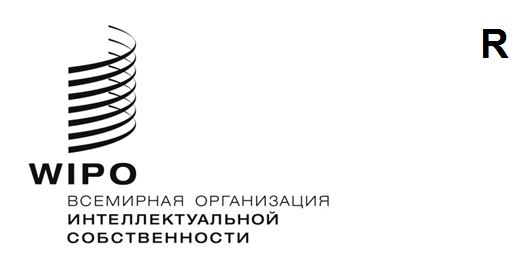 PCT/CTC/32/2 Rev.ОРИГИНАЛ: английскийДАТА: 23 августа 2022 г.Договор о патентной кооперации (PCT) 
Комитет по техническому сотрудничествуТридцать вторая сессияЖенева, 3–7 октября 2022 г.НАЗНАЧЕНИЕ ВЕДОМСТВА САУДОВСКОЙ АРАВИИ ПО ИНТЕЛЛЕКТУАЛЬНОЙ СОБСТВЕННОСТИ (SAIP) В КАЧЕСТВЕ МЕЖДУНАРОДНОГО ПОИСКОВОГО ОРГАНА И ОРГАНА МЕЖДУНАРОДНОЙ ПРЕДВАРИТЕЛЬНОЙ ЭКСПЕРТИЗЫ В РАМКАХ РСТДокумент подготовлен Международным бюроВ настоящем документе пересматривается вторая сноска к таблице в пункте 21.05 Первичного отчета о системах управления качеством Ведомства Саудовской Аравии по интеллектуальной собственности, приведенного в Приложении II к первоначальному документу, который был опубликован 11 июля 2022 г.  Что касается ожидаемой даты обеспечения полного соответствия документации, описывающей процессы поиска, как предписывается пунктом 21.26 главы 21 Руководства по международному поиску и предварительной экспертизе, необходимая работа по развитию информационных систем будет завершена, чтобы создать условия для ее полного соответствия не позднее чем через 18 месяцев с момента назначения.  В настоящем пересмотренном документе также исправляются некоторые опечатки в англоязычной версии первоначального документа, выявленные при переводе.ВВЕДЕНИЕКомитету предлагается вынести рекомендацию для Ассамблеи РСТ в отношении предлагаемого назначения Ведомства Саудовской Аравии по интеллектуальной собственности (SAIP) в качестве Международного поискового органа и Органа международной предварительной экспертизы в рамках РСТ.ИСТОРИЯ ВОПРОСАВ письме от 17 февраля 2022 года Генеральный директор (ГД) SAIP д-р Абдулазиз Аль-Свайлем обратился к Генеральному директору ВОИС с просьбой созвать сессию Комитета по техническому сотрудничеству (КТС РСТ), с целью вынесения рекомендаций для Ассамблеи РСТ в отношении назначения SAIP в качестве Международного поискового органа (МПО) и Органа международной предварительной экспертизы (ОМПЭ) в рамках РСТ.В приложениях I–IV приводятся документы, представленные в обоснование этого заявления и полученные Международным бюро 19 марта 2022 г.:в приложении I приводится заявление SAIP о назначении в качестве ОМП/ОМПЭ;в приложении II приводится первичный доклад SAIP о системе управления качеством; ив приложении III приводится доклад Корейского ведомства по интеллектуальной собственности (КИПО) о помощи, оказанной SAIP при проведении оценки степени его соответствия критериям для назначения, упомянутым в пункте (a) Понимания в отношении процедур назначения Международных органов (см. пункт 5 ниже); Назначение МПО и ОМПЭ в рамках PCT входит в компетенцию Ассамблеи Союза PCT и регулируется статьями 16 и 32(3) PCT.  Статьи 16(3)(e) и 32(3) предусматривают, что прежде, чем принять решение о таком назначении, Ассамблея запрашивает мнение Комитета по техническому сотрудничеству РСТ.Ассамблея Союза РСТ на своей сорок шестой (27-й внеочередной) сессии, состоявшейся 22–30 сентября 2014 г. в Женеве, приняла текст Понимания, касающегося процедур назначения международных органов.  На пятидесятой (29-й внеочередной) сессии, состоявшейся 24 сентября – 2 октября 2018 г. в Женеве, Ассамблея внесла изменение в ранее принятый текст.  Данное Понимание в измененном виде, применяемое к любому заявлению о назначении в качестве международного органа с момента завершения пятидесятой сессии Ассамблеи Союза РСТ, гласит следующее:«Процедуры назначения международных органов(a) Национальному ведомству или межправительственной организации (далее «ведомство»), ходатайствующему о назначении в качестве международного органа, настоятельно рекомендуется до подачи заявления обратиться к одному или нескольким действующим международным органам с просьбой оценить, в какой степени это ведомство или организация соответствует установленным критериям.(b) Любое заявление о назначении ведомства в качестве международного органа должно быть подано заблаговременно, с тем чтобы Комитет по техническому сотрудничеству (КТС PCT) располагал достаточным временем для проведения надлежащего анализа соответствующего заявления до его рассмотрения Ассамблеей PCT.  PCT/CTC как собственно экспертному органу следует проводить свои заседания не позднее чем за три месяца до сессии Ассамблеи PCT, по возможности сразу после сессии Рабочей группы по PCT (которые, как правило, проходят в мае – июне), чтобы иметь возможность представить свое экспертное заключение о заявлениях Ассамблее РСТ.(c) Следовательно, письменный запрос на имя Генерального директора о созыве сессии КТС PCT ведомство должно направлять предпочтительно до 1 марта того года, в котором предполагается рассмотрение заявления Ассамблеей PCT, и в любом случае заблаговременно, чтобы дать Генеральному директору возможность разослать письма о созыве КТС PCT не позднее чем за два месяца до начала сессии.(d) Любое такое заявление должно подаваться исходя из того понимания, что ходатайствующее ведомство должно соответствовать всем основным критериям назначения в качестве международного органа на момент такого назначения Ассамблеей и должно быть готово начать соответствующую работу в кратчайшие сроки, но не позднее чем примерно через полтора года после такого назначения.  Что касается требования о том, чтобы ведомство, добивающееся назначения, имело систему контроля качества и механизмы внутреннего контроля в соответствии с общими правилами международного поиска, то, если такой системы еще не существует во время назначения Ассамблеей, достаточно, чтобы такая система была полностью запланирована и, предпочтительно, чтобы аналогичные системы уже действовали в отношении национальной работы по поиску и экспертизе, дабы продемонстрировать наличие соответствующего опыта.(e) Полное заявление о назначении, подлежащее рассмотрению КТС PCT, должно быть представлено Генеральному директору не позднее чем за два месяца до начала сессии КТС PCT с использованием стандартного бланка, предоставленного для этой цели Международным бюро.  Заявление должно содержать всю информацию, обозначенную в качестве обязательной в примечаниях к бланку.  Если вопросы в каких-либо пунктах не применимы в случае конкретного ведомства, оно должно, насколько это возможно, заменить эти вопросы альтернативными вопросами, служащими аналогичной цели.(f) Любое такое заявление должно затем быть представлено Ассамблее PCT (созываемой, как правило, примерно в сентябре–октябре) вместе с рекомендацией, вынесенной КТС PCT, после чего Ассамблея принимает решение по этому заявлению».Стандартный бланк для подачи заявления о назначении, упомянутый в пункте (e) Понимания, приводится в приложении к документу PCT/A/50/3.В соответствии с пунктом (b) Понимания, настоящая сессия Комитета была созвана в те же сроки, что и пятнадцатая сессия Рабочей группы РСТ.  Пятьдесят пятая (23-я очередная) сессия Ассамблеи Союза РСТ, следующая после данной сессии Комитета, предварительно запланирована на период с 3 по 7 июля 2023 г.Требования, которые необходимо выполнитьМинимальные требования, предъявляемые к ведомству, которое будет выполнять функции МПО, изложены в правиле 36.1 и сформулированы следующим образом:«Минимум требований, упомянутый в статье 16(3)(с), состоит в следующем:национальное ведомство или межправительственная организация должна иметь, по крайней мере, 100 сотрудников, занятых полную рабочую неделю и обладающих достаточной технической квалификацией для проведения поиска;это ведомство или организация должна иметь в своем распоряжении или иметь доступ, по крайней мере, к минимуму документации, упомянутому в правиле 34 и подобранному соответствующим образом для целей поиска на бумаге, в микроформах или на электронных носителях;это ведомство или организация должна иметь штат, который способен проводить поиск в необходимых областях техники и который обладает достаточными языковыми знаниями для понимания, по крайней мере, тех языков, на которых написан или на которые переведен минимум документации, упомянутый в правиле 34;это ведомство или организация должна иметь систему управления качеством и механизмы внутреннего контроля в соответствии с общими правилами международного поиска;это ведомство или организация должна быть назначена в качестве Органа международной предварительной экспертизы».В правиле 63.1 изложены аналогичные минимальные требования, предъявляемые к Органу международной предварительной экспертизы, с тем исключением, что пункт (v) требует, чтобы такое ведомство было назначено в качестве Международного поискового органа, т.е. для соблюдения установленных требований ведомство должно быть назначено как МПО, так и ОМПЭ.Комитету предлагается высказать свое мнение по данному вопросу.[Приложение I следует]ЗАЯВЛЕНИЕ О НАЗНАЧЕНИИ В КАЧЕСТВЕ МЕЖДУНАРОДНОГО ПОИСКОВОГО ОРГАНА И ОРГАНА МЕЖДУНАРОДНОЙ ПРЕДВАРИТЕЛЬНОЙ ЭКСПЕРТИЗЫ В РАМКАХ PCTЯзык оригинала: английский1. Общие сведенияНазвание ведомства или межправительственной организации:Ведомство Саудовской Аравии по интеллектуальной собственности (SAIP)Дата получения заявления о назначении Генеральным директором:19 мая 2022 г.Сессия Ассамблеи, на которой будет рассмотрен вопрос о назначенииПятьдесят пятая (23-я очередная) сессияПредполагаемая дата начала деятельности в качестве МПО/ОМПЭЯнварь 2024 г.Действующие МПО/ОМПЭ, оказывающие помощь в оценке степени соответствия требованиям:Ведомство интеллектуальной собственности Республики Корея (КВИС)2 – МИНИМУМ ТРЕБОВАНИЙ ДЛЯ НАЗНАЧЕНИЯ2.1 Возможности для проведения поиска и экспертизыПравила 36.1(i) и 63.1(i).  Национальное ведомство или межправительственная организация должны иметь по крайней мере 100 сотрудников, занятых полную рабочую неделю и обладающих достаточной технической квалификацией для проведения поиска и экспертизы.(a) Количество сотрудников, обладающих квалификацией для проведения поиска и экспертизы:В настоящее время в SAIP на нескольких организационных уровнях и на условиях полной занятости работают 87 сотрудников, способных осуществлять поисково–экспертную деятельность.  К концу 3 квартала 2022 года в SAIP будет дополнительно работать еще 13 сотрудников, в результате чего общее число сотрудников, способных выполнять работу в области поиска и экспертизы, достигнет 100 человек.  Патентные эксперты имеют необходимую образовательную подготовку и техническую квалификацию для проведения экспертиз в своей области знаний, включая химию, биохимию, механику, приборостроение, электротехнику и сельское хозяйство.  Минимальная образовательная квалификация среди экспертов SAIP — степень бакалавра; 10 процентов экспертов SAIP имеют магистерские степени, а 5 процентов — докторские степени.  Средний стаж работы экспертов SAIP составляет 12,9 лет.
Таблица 1.  Число патентных экспертов в каждой технической области(b)	Программы профессиональной подготовкиВ SAIP разработаны различные программы подготовки, которые делятся на два уровня:Первая программа предназначается для новых экспертов, только что принятых на работу.  Это специальная интенсивная программа обучения длительностью до 10 месяцев.  Данная программа обучения разработана для того, чтобы все эксперты понимали стандарты и порядок поиска и проведения экспертизы для надлежащего проведения патентной экспертизы.  Обучение по этой программе начинается с 10 недель аудиторных занятий по следующим темам: 1 - Введение в ИС — история ИС, национальная стратегия в области ИС, организационная структура SAIP, воздействие ИС. 2 - Правовые рамки ИС — национальные законы, закон/регламент/руководство по оформлению патентов.3 - Процедуры выдачи патентов — рабочие процессы и порядок проведения экспертизы, политика обеспечения качества.4 - Патентная заявка — формы SAIP, требования к подаче, описание, формула изобретения.  5 - Теория и практика патентоспособности — допустимый объект, промышленная применимость, достаточное раскрытие, объем формулы, новизна, изобретательский уровень, единство изобретения.6 - Поиск предшествующего уровня техники — внутренние и внешние базы данных, международная классификация, методика поиска.7 -	Патентная экспертиза — составление отчетов о патентном поиске и экспертизе, оценка критериев патентоспособности, ответы и поправки со стороны заявителя.8 - Международное сотрудничество при проведении патентной экспертизы — международные договоры и соглашения, процедуры РСТ, CSP.9 - Апелляция и судебные разбирательства — обеспечение защиты ИС, процедуры Комитета, решения суда.  После того как новые сотрудники завершат ознакомительную программу, проводится восьмимесячное обучение на рабочем месте, в ходе которого изучается комплекс технических навыков и знаний, которыми должны овладеть эксперты SAIP.  После прохождения обеих программ патентные эксперты смогут самостоятельно заниматься поисковой и экспертной деятельностью. Вторая программа направлена на расширение и углубление знаний и технических навыков экспертов.  Цель данной учебной программы — обеспечить дальнейшее развитие технических навыков и возможностей экспертов в области поиска и экспертизы.  Более того, программа привязана к системе карьерного роста в SAIP, в рамках которой эксперты должны завершить минимально требуемое количество учебных часов.  В рамках программы проводятся семинары с участием внешних специалистов, выездные занятия в компаниях, научно-исследовательских центрах и т. д., а также онлайн-курсы по обучению технологиям.Кроме того, SAIP подписало соглашение о партнерстве, включающее обмен знаниями с Ведомством по интеллектуальной собственности Сингапура (ИПОС) и с KIPO для обучения сотрудников SAIP на практических занятиях, что позволит углубить знания экспертов SAIP и расширить их технический опыт.Кроме того, SAIP подписало соглашение о повышении квалификации экспертов с Европейским патентным ведомством (ЕПВ). В рамках этой учебной программы ЕПВ специально разработало программу подготовки экспертов SAIP, направленную на повышение уровня знаний, технических возможностей и компетенции экспертов SAIP, а главное, эта программа включает в себя обучение работе с EPOQUE Net.Для управления этими программами обучения в SAIP был разработан план обучения для каждой программы; после выполнения каждой программы отдел кадров документирует информацию, включая сведения об участвовавших сотрудниках и темах обучения. Таблица 2.  Пример программы аудиторных занятий для новых экспертов САИП2.2 – Минимум документацииПравила 36.1(ii) и 63.1(ii):  Это ведомство или организация должна иметь в своем распоряжении или иметь доступ, по крайней мере, к минимуму документации, упомянутому в правиле 34 и подобранному соответствующим образом для целей поиска на бумаге, в микроформах или на электронных носителях.(a) Доступ к минимуму документации для целей поиска:В SAIP обеспечен полный доступ к Минимальной документации РСТ для целей патентного поиска.  В дополнение к внутренней базе данных, SAIP располагает полной подпиской на базы данных Derwent (SequenceBase, Search with simplicity и Innovation), SciFinder (решение CAS), и SDL (электронная библиотека Саудовской Аравии), что позволяет патентным экспертам пользоваться миллионами патентных документов.  SAIP также подписало партнерское соглашение с ЕПВ, которое обеспечивает доступ к базе данных EPOQUENET, которая уже используется экспертами ведомства.  Более того, для поиска патентных документов эксперты используют бесплатные базы данных PATENTSCOPE, Google patent и USPTO.(b) Поисковые системы:В SAIP разработана собственная поисковая система, с помощью которой эксперты производят поиск по локальной базе данных патентной документации.  Кроме того, SAIP использует базу данных EPOQUENET, а также является обладателем полной подписки на несколько баз данных патентного поиска, таких как Derwent SequenceBase, Search with simplicity, Innovation и SciFinder (решение CAS), которые позволяют патентным экспертам получать доступ к огромному массиву патентной документации. Кроме открытых источников, для непатентного поиска и доступа к документации в SAIP используются базы данных SDL (электронная библиотека Саудовской Аравии), Derwent и EPOQUENET.Экспертам предоставляется отдельный доступ к базам данных Derwent, SciFinder (решение CAS) и SequenceBase для поиска химических веществ и реакций, благодаря чему они получают доступ к огромному объему сопутствующих документов.2.3 – ЯзыкиПравила 36.1(iii) и 63.1(iii):  Это ведомство или организация должна иметь штат, который способен проводить поиск и экспертизу в необходимых областях техники и который обладает достаточными языковыми знаниями для понимания, по крайней мере, тех языков, на которых написан или на которые переведен минимум документации, упомянутый в правиле 34.(a)	Язык (-и), на котором (-ых) могут подаваться и обрабатываться национальные заявки:Арабский (b)	Другие языки, которыми владеет большое число экспертов:Большинство сотрудников SAIP владеют двумя языками (арабским и английским).  Кроме того, знание английского языка является обязательным и основным требованием при приеме кандидатов на работу в SAIP, так как одним из условий собеседования является оценка уровня владения английским языком (кандидаты должны обладать знаниями и навыками для проведения поиска и подготовки патентной экспертизы на английском языке). (c) Услуги, предоставляемые для содействия в проведении поиска или для понимания предшествующего уровня техники на других языках:Если в ходе деятельности необходимо использовать другие языки или переводы, SAIP пользуется переводами ВОИС и средствами Google translate для перевода на языки, отличные от английского. 2.4 СИСТЕМА управления качествомПравила 36.1(iv) и 63.1(iv):  Это ведомство или организация должны иметь систему управления качеством и механизмы внутреннего контроля в соответствии с общими правилами международного поиска.Национальная система управления качеством, соответствующая требованиям главы 21 Руководства PCT по проведению международного поиска и предварительной экспертизы:В SAIP действует политика в области контроля качества, которая гарантирует применение и соблюдение высочайшего уровня стандартов качества в деятельности по охране ИС и во всех иных услугах, предоставляемых ведомством, что подробно описано в Главе 21 настоящего приложения.  В SAIP принят двухуровневый систематический подход для обеспечения эффективности системы управления качеством (СУК), которая состоит из двух частей: (1) Контроль качества (КК), который ведется на уровне экспертизы, и (2) Обеспечение качества (ОК), которое ведется на уровне операционного качества.  КК производится как во время формальной экспертизы, так и во время экспертизы по существу, в ходе которой используется двухуровневый процесс контроля, причем качество работы экспертов проверяется их руководителями, а при необходимости — руководителями отделов. ОК осуществляется Операционным отделом качества, который не зависит от экспертов.  Этот процесс начинается со сбора случайных выборок из предыдущих заявок и проверки качества проведенных экспертиз в соответствии с контрольным списком во внутренней системе и согласно Политике качества SAIP, а также Процедурам и руководствам по проведению экспертиз.  Затем Операционный отдел качества составляет ежеквартальные отчеты с результатами ОК/КК.Также в SAIP сформирован Комитет по качеству, созданный в соответствии с приказом генерального директора и возглавляемый исполнительным директором по организационному совершенствованию. Комитет отвечает за анализ, руководство, надзор и управление качеством работы организации в целом, включая экспертную деятельность.Кроме того, Операционный отдел качества выпускает ежегодный отчет, в котором представлен полный обзор мероприятий по ОК/КК за год, включая выявленные проблемы и выработанные рекомендации, а также приводятся необходимые к выполнению корректирующие действия. Дополнительно, в ведомстве регулярно составляются отчеты, в которых отражены количественные и статистические данные, позволяющие отслеживать результативность работы и ход выполнения рекомендаций, сформулированных в начале года. Эти отчеты проверяются исполнительным директором по операционной поддержке SAIP совместно с Комитетом по качеству, а рекомендации и корректирующие действия одобряются вице-президентом по операционной деятельности в области защиты ИС и утверждаются генеральным директором.  Кроме того, генеральный директор отслеживает общие показатели контроля качества в организации в соответствии с утвержденной в SAIP матрицей полномочий. 3 – ПЛАНИРУЕМАЯ СФЕРА ДЕЯТЕЛЬНОСТИЯзык(и), на котором(ых) будут предоставляться услуги:Арабский и английскийГосударство(а) или получающее(ие) ведомство(а), для которого(ых) орган будет выступать в качестве компетентного органа:Страны Ближнего Востока и Северной Африки (MENA) и страны, на территории которых используется преимущественно арабский язык.Ограничения сферы деятельности:SAIP не будет осуществлять международный патентный поиск и предварительную экспертизу по заявкам, поданным на других языках, кроме арабского и английского.Другие международные органы, которые будут оставаться компетентными для рассмотрения заявок, поданных в ведомство в роли получающего ведомства:Ведомство по патентам и товарным знакам США (ВПТЗ США). Сингапур Ведомство интеллектуальной собственности Сингапура (IPOS)Национальная администрация по интеллектуальной собственности КНР (CNIPA)Европейское патентное ведомство (ЕПВ)Ведомство интеллектуальной собственности Республики Корея (КВИС)Египетское патентное ведомство (EGPO) Федеральная служба по интеллектуальной собственности (Роспатент) (Российская Федерация)  Канадское ведомство интеллектуальной собственности (CIPO)4 – ОБОСНОВАНИЕ ЗАЯВЛЕНИЯПод руководством Хранителя двух Святынь, в 2016 году была запущена программа «Видение 2030», которая стала дорожной картой, разработанной Его Королевским Высочеством наследным принцем Мухаммедом ибн Салманом, чтобы использовать преимущества, которыми Бог наделил Саудовскую Аравию (стратегическое положение, инвестиционная мощь и место в центре арабского и исламского мира).  Видение было сформулировано в виде стратегических целей, чтобы обеспечить эффективную имплементацию через программы реализации.  Стратегические цели перечислены ниже:-	Динамичное общество; -	Процветающая экономика, и;-	Целеустремленная нация.SAIP стремится внести свой вклад в повышение конкурентоспособности национальной экономики, стремясь стать авторитетным и полностью интегрированным в мировое сообщество органом по защите ИС и позиционировать себя в качестве центра ИС в регионе Ближнего Востока и Северной Африки к 2030 году.Саудовская Аравия является членом ВОИС с 1982 года, а в 2013 году Королевство присоединилось к РСТ.  SAIP подписало 12 договоров с ВОИС, включая Парижскую конвенцию и Будапештский договор.Недавний стремительный рост числа международных патентных заявок (PCT), поданных саудовскими организациями, включая компании, научно–исследовательские институты и университеты, вывел Саудовскую Аравию в число ведущих стран региона.  Эта тенденция четко отражена в ежегодных статистических данных ВОИС, что делает необходимым назначение SAIP в качестве МПО/ОМПЭ.В настоящее время в арабских странах, население которых оценивается в 400 миллионов человек, функционирует только одно ведомство, занимающееся рассмотрением международных патентных заявок на арабском языке — Патентное ведомство Египта.  SAIP ищет возможность стать вторым МПО/ОМПЭ, которое будет рассматривать заявки на международные патенты на арабском языке, что будет способствовать подаче большего числа заявок на международные патенты, требующих письменных заключений.  Присоединение SAIP поможет снять часть нагрузки с других МПО/ОМПЭ, в особенности с тех, которые принимают заявки на арабском и английском языках.В настоящее время в Саудовской Аравии насчитывается 46 центров поддержки технологий и инноваций (ЦПТИ), которые сотрудничают с SAIP в целях повышения осведомленности в области ИС и оказания помощи изобретателям в реализации их инновационного потенциала, а также в создании, охране и управлении правами на ИС.  Постоянная работа и усилия этих ЦПТИ приведут к увеличению числа заявок, поданных из Саудовской Аравии.Кроме того, ведущие компании и крупные институты Саудовской Аравии инвестируют в НИОКР, а Королевство занимает 26-е место из 156 стран по развитию НИОКР в «ИНДЕКСЕ ГОТОВНОСТИ К ПЕРЕДОВЫМ ТЕХНОЛОГИЯМ», опубликованном Конференцией ООН по торговле и развитию. Примером ведущей научно-исследовательской организации является Saudi Aramco, которая управляет глобальной сетью из 12 научно-исследовательских центров в области нефти и газа.  Компания Aramco также запустила свой инновационный проект «LAB7», в рамках которого планируется воплотить новые прорывные идеи в реальные проекты.Кроме того, Саудовская корпорация тяжелой промышленности (SABIC) создала пять научно-исследовательских и инновационных центров, оснащенных самым современным оборудованием, в странах Ближнего Востока и Северной Африки, США, Европы, Юго-Восточной Азии и Северо-Восточной Азии.Кроме того, Научно-технологический университет имени короля Абдаллы (KAUST) управляет 12 научно-исследовательскими центрами, которые призваны решать его стратегические задачи.  Университет KAUST добился выдающихся результатов: благодаря огромному количеству патентов, вуз создал 35 компаний, принадлежащих его преподавателям и студентам, благодаря которым он вносит свой вклад в экосистему базы знаний Саудовской Аравии.   Пять из этих компаний уже развернули свою деятельность за пределами кампуса.В заключение, Университет нефти и полезных ископаемых имени короля Фахда (KFUPM) создал в восточной провинции Саудовской Аравии компанию DTVC Dhahran Techno Valley Company, которая играет ключевую роль в создании экосистемы, основанной на знаниях.Эти масштабные инвестиции в НИОКР повлекли за собой повышение осведомленности и стимулирование НИОКР и инноваций, что, в свою очередь, способствует увеличению объема заявок, подаваемых из Саудовской Аравии. В свете всех этих процессов, происходящих в Саудовской Аравии и в регионе, SAIP, безусловно, положительно использует стратегическое положение и влияние Саудовской Аравии в регионе для продвижения РСТ в Саудовской Аравии и регионе, став вторым арабским МПО/ОМПЭ.5 – ГОСУДАРСТВО(А) – ЗАЯВИТЕЛЬ(И)Местонахождение в регионе:Штаб-квартира SAIP находится в Эр-Рияде, столице Королевства Саудовская Аравия.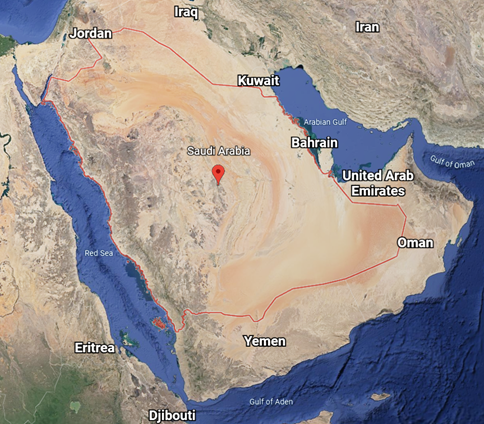  (b)	Членство в региональных организациях:1-	SAIP является членом ВОИС с 1982 г. Саудовская Аравия подписала 12 международных соглашений с ВОИС. 2-	Саудовская Аравия является членом Совета сотрудничества арабских государств Персидского залива (ССАГПЗ) — группы государств, которые взаимодействуют по широкому кругу вопросов.  В области интеллектуальной собственности Саудовская Аравия придерживается закона ССАГПЗ об ИС, который был принят в 1981 году и которому следуют все страны ССАГПЗ.3-	Лига арабских государств:  Саудовская Аравия является членом Лиги арабских государств, члены которой сотрудничают по ряду вопросов, включая торговлю, экономику, безопасность и оказание взаимной поддержки.Саудовская Аравия также является действующим членом 48 различных международных договоров.  (c)	Численность населения:В Саудовской Аравии проживает 35 013 414 человек, включая граждан и экспатриантов.ВВП на душу населения:20 110 долларов США.Оценка национальных расходов на НИОКР (доля в % от ВВП):0,8%Количество исследовательских университетов:В Саудовской Аравии насчитывается более 40 официальных научно-исследовательских учреждений, расположенных на территории Королевства, включая 32 университета.Краткая характеристика национальной системы патентной информации:SAIP хранит и публикует информацию, относящуюся к патентной защите, на своем сайте www.saip.gov.sa, доступ к которому может получить любой желающий.  Также SAIP публикует периодический официальный ежеквартальный бюллетень, который включает в себя всю информацию и обновления, которые связаны с патентной защитой, например, информацию о новых патентах и изменениях в существующих патентах.(h)	Ведущие национальные отрасли промышленности:Промышленность Саудовской Аравии сгруппирована в две основные категории:1-	Нефтяная, газовая и энергетическая промышленность:  Саудовская Аравия является одним из крупнейших производителей нефти в мире, как в добывающей, так и в перерабатывающей нефтегазовой промышленности, а также ключевым членом ОПЕК и ОПЕК+.2-	Ненефтегазовая промышленность: в последние годы в Саудовской Аравии наблюдается рост ненефтегазового сектора, что является частью ключевой цели программы «Видение 2030» по увеличению ненефтегазовых доходов страны.  (i)	Основные страны – торговые партнеры:Соединенные Штаты Америки, Эсватини, Китай, Индия, Япония, Малайзия, Египет, Италия, Великобритания, Пакистан и Республика Корея, а также все страны Персидского залива имеют торговых атташе в Саудовской Аравии.  Саудовская Аравия также заключила торговые соглашения с рядом стран, включая страны Европейского Союза, Сингапур, Исландию, Норвегию и Лихтенштейн.(j)	Другая важная информация:Саудовская Аравия стремится стимулировать и содействовать эффективному созданию, развитию, управлению и охране ИС на национальном уровне.  Поэтому в SAIP начата работа над Национальной стратегией по защите интеллектуальной собственности (NIPST).  Целью национальной стратегии в области ИС является укрепление способности Саудовской Аравии создавать экономически или социально ценные активы ИС для удовлетворения национальных потребностей и ускорения темпов экономического роста. В SAIP была запущена программа Клиники ИС, которая является одной из инициатив, способствующих созданию и использованию прав интеллектуальной собственности путем предоставления консультаций, рекомендаций и услуг в области ИС для инновационных предприятий МСП и частных лиц из числа изобретателей, авторов и предпринимателей.6. Характеристика патентных заявок(a)	Количество полученных национальных заявок в разбивке по областям техники:* Другие области — мебель, игры, прочие потребительские товары и применение в гражданском строительстве.** Это число учитывается и для неклассифицированных заявок.
(b)	Количество полученных национальных заявок в разбивке по процедурам подачи:(c)	Количество международных заявок, полученных от граждан и резидентов Саудовской Аравии:(d)	Средний срок обработки национальной патентной заявки:(e)	Рабочая нагрузка в масштабах страны:* При обработке национальных патентов в SAIP патентный поиск и первая экспертиза осуществляются в рамках единого процесса.(f)	Сроки и условия работы экспертов для проведения поиска и экспертизы:Время, затрачиваемое на проведение патентного поиска по национальным заявкам, зависит от сложности технологии, опыта и стажа эксперта; на проведение поиска и экспертизы по каждой заявке уходит от 16 до 30 рабочих часов.  SAIP располагает соответствующими аппаратными и программными средствами, которые позволяют его сотрудникам проводить поиск и экспертизу. Для каждого эксперта SAIP предоставляет соответствующие аппаратные средства для высокоэффективного выполнения поставленных задач, где каждый эксперт может пользоваться компьютерами с двумя мониторами и высокоскоростными процессорами, а также быстрым подключением к Интернету для доступа ко всем внутренним и внешним базам данных и поисковым платформам.7 – НЕОБХОДИМАЯ ПОДДЕРЖКАВидение SAIP заключается в том, чтобы полагаться на свои ресурсы, действуя в качестве Международного поискового органа и Органа международной предварительной экспертизы согласно РСТ.  SAIP также стремится к продолжению сотрудничества с международными органами для укрепления взаимодействия и партнерства, в том числе для оказания любой консультативной поддержки. 8 – ДРУГОЕМеждународное сотрудничествоВ SAIP создан консультативный совет, учрежденный генеральным директором, под названием «Консультативный совет экспертов по интеллектуальной собственности».  Роль совета является консультативной, он подчиняется генеральному директору и наделен следующими обязанностями:  -	Предоставление консультаций и рекомендаций по вопросам, поставленным перед ним генеральным директором. -	Формулировка мнения о развитии сфер по защите интеллектуальной собственности в рамках SAIP. -	Изучение целей, стратегий и политики SAIP для обеспечения ее актуальности в условиях глобальных изменений, а также исполнение всех дополнительных обязанностей, требуемых Советом директоров и генеральным директором. В состав консультативного совета входят известные эксперты в области ИС со всего мира.  С полной информацией можно ознакомиться на веб-сайте SAIP.9 – ОЦЕНКА ДРУГИМИ ОРГАНАМИКорейское ведомство по интеллектуальной собственности (KIPO) выступало в качестве ведомства–партнера, которое помогало SAIP в проведении оценки соответствия SAIP требованиям для назначения в качестве Международного органа в рамках системы РСТ.В Приложении III приводится отчет KIPO об уровне соответствия SAIP критериям для назначения в качестве Международного органа в рамках системы РСТ.[Приложение II следует]ПЕРВИЧНЫЙ ДОКЛАД О СИСТЕМАХ УПРАВЛЕНИЯ КАЧЕСТВОМподготовлен Ведомством по интеллектуальной собственности Саудовской АравииЯзык оригинала:  английскийОрган должен предоставить общую справочную информацию в отношении СУК в соответствии с формой, указанной в настоящем документе.Описание подзаголовков каждого раздела в настоящем документе следует воспринимать как примеры типов и категорий информации, которая должна быть приведена в подразделе.  Если необходимо, каждый Орган может представить дополнительную информацию помимо той, которая указана в настоящем документе. ВВЕДЕНИЕ (ПУНКТЫ 21.01–21.03)Во введении каждый Орган должен представить заключение обо всех изменениях СУК, которые произошли с момента предоставления предыдущего доклада об СУК, а также любую другую информацию в области управления качеством, которую посчитает существенной.Если необходимо, Орган может в данном случае ссылаться на любой признанный нормативный документ или стандарт для системы управления качеством, помимо документов, указанных в главе 21, например стандарт ISO 9001, под заголовком «Нормативные документы для СУК» Например: «Нормативный документ для СУК: стандарт ISO 9001, стандарт EQS (Европейский комитет по оценке и сертификации систем качества)»  Затем каждый Орган должен предоставить, как минимум, информацию, указанную в описаниях, данных под следующими ниже заголовками. Органы могут привести в докладе блок-схемы процессов, если это будет содействовать лучшему пониманию отдельных аспектов доклада. Ведомство Саудовской Аравии по интеллектуальной собственности (SAIP) является интегрированным органом по вопросам интеллектуальной собственности в Королевстве Саудовская Аравия.  Ведомство было создано в 2018 году и находится в ведомственном подчинении премьер-министра.  Его цель — регулирование, поддержка, развитие, спонсорская поддержка, защита, обеспечение соблюдения и модернизация сфер ИС в Королевстве в соответствии с передовой международной практикой.Задача SAIP — к 2030 году стать интегрированным органом по интеллектуальной собственности с мировым именем и важнейшим субъектом в сфере ИС на Ближнем Востоке и в Северной Африке. Для реализации этой задачи в SAIP была создана собственная СУК, обеспечивающая высокое качество процессов и услуг патентного поиска и экспертизы.СУК SAIP в полной мере соответствует требованиям, изложенным в главе 21 Руководства РСТ по проведению международного поиска и международной предварительной экспертизы (далее — Руководство РСТ).1.  РУКОВОДСТВО И ПОЛИТИКА21.04	Подтвердите, что в патентном ведомстве правильно оформлены и доступны документы по следующим вопросам: 	(a) политика в области управления качеством, принятая высшим руководством;	(b) обязанности и наименования структурных подразделений и должностей, ответственных за СУК, в соответствии с решениями высшего руководства;	(c) организационная структура, в которой отражены все эти органы и лица, отвечающие за СУК.(a) В SAIP была принята Политика в области качества, которая была рассмотрена Комитетом по качеству и утверждена генеральным директором. В соответствии с данной Политикой все сотрудники SAIP обязаны придерживаться самых высоких стандартов качества при предоставлении своих услуг, следуя указаниям и инструкциям, содержащимся в Политике в области качества.  Эта политика считается основным документом, которым должны руководствоваться все сотрудники. Политика в области качества SAIP построена на четырех основных элементах: Высокое качество услуг Постоянное совершенствованиеУдовлетворенность клиентов качеством предоставляемых услуг и быстрым временем ответаТранспарентность (b) Следующие органы являются должностными лицами, подразделениями, комитетами SAIP, которые отвечают за СУК в ведомстве:Генеральный директор: Генеральный директор исполняет следующие обязанности:Утверждает операционную политику в области качества. Утверждает все инициативы и рекомендации по развитию.Утверждает все рекомендации и предложения, перечисленные в ежегодном отчете по качеству.Утверждает формирование и порядок начала работы комитетов. Утверждает и следит за результатами отчетов в области качества и оказывает необходимую поддержку.Вице-президент по ИС:Курирует все инициативы и вносимые Комитетом по качеству и Операционным отделом качества рекомендации, касающиеся задач, областей развития и возможностей, связанных с политикой, процессами и порядком проведения экспертизы ИС.Исполнительный директор по операционной поддержке: Исполнительный директор по операционной поддержке исполняет следующие обязанности:Предоставление рекомендаций комитету по качеству по улучшению политики и процедур, связанных с запросами, порядком и проведением экспертизы ИС.Установить КПР по качеству и годовые целевые показатели.Рассмотрение и утверждение планов и процессов контроля качества и обеспечения качества в отделе качества операций.Анализ всей Политики в области качества SAIP, а также процедур и руководств по проведению экспертизы.Комитет по качеству: Комитет по качеству был создан на основании распоряжения генерального директора под председательством исполнительного директора. В его задачи входит анализ, руководство, контроль и управление качеством деятельности организации в целом, включая экспертизу, а именно следующие виды деятельности:Рассматривает и утверждает ежегодный план контроля качества. Контролирует выполнение утвержденных рекомендаций, связанных с контролем качества.Анализирует показатели качества в организации.Анализирует показатели качества и разрабатывает рекомендации по улучшению всей методологии качества и сопутствующей деятельности.Утверждает проектные инициативы, связанные с контролем качества в рамках организации, а также отслеживает статус их реализации.Рассматривает, утверждает и контролирует периодически публикуемые отчеты по вопросам контроля качества.Руководитель операционного отдела качества:Руководитель операционного отдела качества исполняет следующие обязанности:Подготавливает планы контроля и обеспечения качества.Определяет операционные КПР по качеству и ежегодные целевые показатели по согласованию с Отделом планирования и управления эффективностью деятельности.Проверяет все соглашения об уровне услуг во всех операционных отделах.Формирует и обновляет политику в области контроля качества (при необходимости). Вносит рекомендации по корректирующим действиям на основе регулярных отчетов по контролю и обеспечению качества.Утверждает формы контроля качества и обеспечения качества в операционных отделах.Определяет запросы на оценку экспертизы ИС, обеспечение качества и ежегодные цели.Анализирует индикаторы развития, которые устанавливаются для политик и процессов обработки заявок по ИС. Исполнительный директор по патентамИсполнительный директор по патентам исполняет следующие обязанности:Следит за новейшей практикой и тенденциями в области патентной экспертизы и выявляет возможности улучшения работы SAIP с целью оптимизации операционной эффективности. Собирает отзывы о проблемах, связанных с патентной экспертизой, поступающие от сотрудников Операционного отдела качества и Апелляционного совета, и анализирует накопленный опыт.Контролирует проведение экспертизы и оказывает поддержку при необходимости, обеспечивая соответствие предварительно утвержденным руководящим принципам.Осуществляет надзор за регистрацией патентов, обеспечивая соответствие внутренней политике и правилам SAIP.Руководители отделов патентной экспертизы:Руководители отделов патентной экспертизы исполняют следующие обязанности:Обеспечивают соблюдение требований к качеству экспертизы, проводя оценку контроля качества в соответствии с утвержденными операционными правилами контроля качества.Подготавливают отчеты о возможностях по улучшению политики и порядка проведения экспертизы.Согласовывают с Операционным отделом качества особые потребности каждого отдела патентной экспертизы. Совместно с Операционным отделом качества разрабатывают и анализируют формы и инструменты для проведения экспертизы заявок в соответствии с установленными требованиями.Инспекторы по контролю качества работыИнспекторы по контролю качества работы исполняют следующие обязанности:Контроль за выполнением планов по реализации операционных процессов обеспечения качества.Подготовка ежегодных отчетов о результативности отдела экспертизы ИС в области контроля качества.Контроль за выполнением утвержденных корректирующих действий.Анализ всех корректирующих действий, которые были выработаны по результатам отчетов о контроле и обеспечении качества.Обзор форм контроля качества и обеспечения качества, при наличии изменений. Сбор инициатив, связанных с улучшением политики и порядка рассмотрения заявок на интеллектуальную собственность.Сбор результатов исследования удовлетворенности клиентов и обсуждение результатов с соответствующими отделами экспертизы ИС.Исполнительный директор по совершенствованию операционной деятельности  Исполнительный директор по совершенствованию операционной деятельности исполняет следующие обязанности:Разработка и утверждение КПР и годовых целей для SAIP, включая всех экспертов, а также отделы по операционному качеству и службы ИС.  Разработка, обновление и утверждение процессов, регламентов и руководящих принципов патентной экспертизы, а также публикация данной информации на внутреннем портале SAIP по процессам и регламентам.Ответственные за качество операционной деятельностиОтветственный за качество операционной деятельности исполняет следующие обязанности:Проведение проверок на соответствие стандартам качества для контроля реализации операционных политик, процессов и регламентов. Подготовка отчетов о результатах проверок на соблюдение стандартов качества, включая показатели КПР и выполнение соглашений об уровне обслуживания, а также определение резервов совершенствования и выработка рекомендаций по корректирующим и профилактическим мероприятиям. Совместно с Отделом по совершенствованию организационной деятельности разрабатывает и содействует реализации плана действий по повышению эффективности работы. Исполнительный директор по клиентоориентированности Отдел по клиентоориентированности отвечает за сбор и анализ информации о степени удовлетворенности клиентов, а также жалоб клиентов на любые действия, связанные с подачей заявок на ИС.(с) 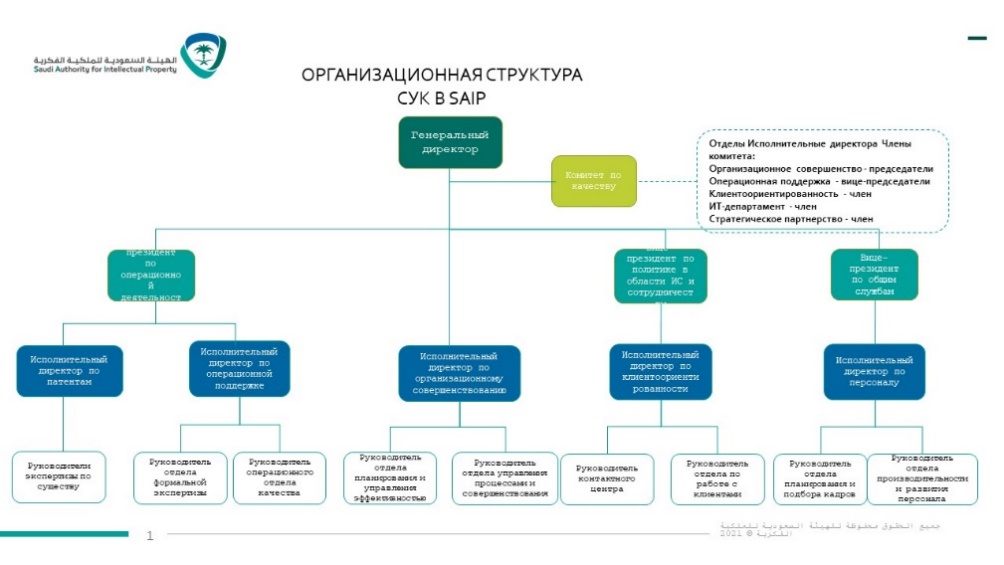 21.05 Укажите (например, в таблице), насколько СУК, существующая в патентном ведомстве, отвечает требованиям главы 21 правил международного патентного поиска и предварительной экспертизы.  В противном случае укажите, какие требования еще не выполнены ведомством.* Указанное требование выполняется в рамках внутреннего регламента SAIP. Если ведомство будет назначено в качестве МПО/ОМПЭ, эта практика будет применяться и в рамках международных регламентов.** Полное соответствие ожидается не позднее чем через 18 месяцев.21.06	 Укажите посредством ссылки на организационную структуру те отделы и механизмы, которые использует руководство для того, чтобы обеспечить:	(a) эффективность СУК; и 	(b) постоянное улучшение СУК.(a) В SAIP применяется систематический подход к обеспечению эффективности СУК, который состоит из двух частей: (1) Контроль качества (КК), который осуществляется на уровне экспертизы (охватывает формальную экспертизу и экспертизу по существу), и (2) Обеспечение качества (ОК), которое реализуется на уровне операционного качества. КК выполняется во время формальной экспертизы и экспертизы по существу и проводится отделом экспертизы. Кроме того, заявки рассматриваются в соответствии с контрольным перечнем патентной экспертизы, опубликованным на внутреннем портале по процессам и регламентам, в соответствии с Политикой качества SAIP, порядком проведения патентной экспертизы и КК. Отдел патентной экспертизы руководствуется многоуровневым процессом, в ходе которого оцениваются результаты отчетов КК. По результатам оценки отчеты утверждаются или возвращаются экспертам с замечаниями или предложениями о корректирующих действиях в соответствии с порядком проведения экспертизы и матрицей полномочий. ОК контролируется Операционным отделом качества, который является независимым от экспертов подразделением; процесс контроля качества начинается со случайной выборки из предыдущих заявок и проверки качества проведенных экспертиз в соответствии с контрольным перечнем экспертиз и порядком проведения патентной экспертизы. Поскольку контроль качества осуществляется Отделом экспертизы, а контроль качества - Операционным отделом качества, Операционный отдел качества составляет ежеквартальные отчеты и направляет их руководству. К первому кварталу года составляется годовой отчет о качестве услуг, который включает следующее: Общие показатели операционной деятельности Обзор результатов ОК/КК Операционные задачи по контролю качества услуг Корректирующие мероприятияАнализ отчетов по обеспечению качества и контролю качества, выявление несоответствий и определение областей, требующих доработки Отзывы пользователей и удовлетворенность клиентовВ течение всего года Операционный отдел качества следит за реализацией корректирующих мероприятий, в соответствии с требованиями профильных отделов и Политикой в области управления качеством SAIP, которая предусматривает непрерывное повышение качества работы. (b) Указанные отчеты рассматриваются исполнительным директором по операционной поддержке SAIP и Комитетом по качеству, в соответствии с разделом о распределении должностных функций и ответственности 21.04(b). При этом рекомендации и корректирующие мероприятия согласовываются с вице-президентом по операционной поддержке ИС и утверждаются генеральным директором. Комитет по качеству отвечает за регламентацию корректирующих мероприятий и контроль их выполнения наряду с мониторингом общих показателей качества работы организации.21.07	Укажите, как руководство Органа обеспечивает ознакомление своего персонала с информацией о важности выполнения Договора и требований нормативных документов, включая:	(a)	требования настоящего стандарта;  и	(b) требования СУК, внедренной в патентном ведомстве.(a) и (b)Руководство SAIP верит, что качество работы должно быть основной корпоративной ценностью. Для этого необходимо совершенствовать все операции, включая проведение патентных экспертиз и оказание услуг, так как качество — это ответственность каждого. Такой подход позволит улучшить операционные показатели деятельности SAIP и позволит ведомству стать лидером в сфере ИС в регионе Ближнего Востока и Северной Африки.Высший приоритет для SAIP — добиться того, чтобы все сотрудники строго соблюдали условия международных договоров и сопутствующих нормативных требований, а также выполняли предписания внутреннего руководства PCT по патентному поиску и экспертизе. Более того, важно повышать осведомленность сотрудников о необходимости контроля качества и важности соблюдения всех требований при выполнении рабочих задач. Для этого в SAIP проводятся регулярные семинары, в том числе: Информационные тренинги по всем договорам, стороной которых является SAIP, включая РСТ, в том числе по его положениям и требованиям Информационные тренинги по фундаментальным основам контроля и обеспечения качества После окончания тренингов всем сотрудникам SAIP рассылаются регулярные информационные сообщения по внутренней электронной почте.Более того, для того чтобы повысить значимость СУК для сотрудников SAIP и обеспечить ее надлежащее внедрение, в 1 квартале 2021 года в SAIP был объявлен конкурс по вопросам качества, в рамках которого каждый месяц всем экспертам рассылаются вопросы по стандартам качества работы, после чего каждый месяц выбирается победитель. Победитель получает письмо с благодарностью от вице-президента по операционной деятельности в сфере ИС, которое сопровождаются специальным объявлением внутри компании.21.08 Укажите, каким образом высшее руководство и уполномоченные сотрудники Органа: 	(a) проверяют и обеспечивают наличие соответствующих ресурсов для поддержания качества;	(b) проверяют достижение целей СУК; и 	(с) обеспечивают доведение целей в области качества до сведения и понимание сотрудниками Органа.(a) Операционный отдел качества в составе Отдела операционной поддержки часто публикует отчеты, которые должны быть проработаны, согласованы и утверждены в соответствии с матрицей должностных полномочий SAIP. Отчеты содержат следующие сведения: - Операционные показатели за отчетный период и срок выполнения работы. - Показатели качества и статистика соответствия и несоответствия требованиям. - Выводы по оценке качества и рекомендации / корректирующие мероприятия, которые необходимо провести. В отчетах анализируются текущие кадровые ресурсы отдела экспертизы и дополнительные кадровые ресурсы, необходимые для поддержания качества предоставляемых услуг и сроков их предоставления.(b) Руководство SAIP учредило Комитет по контролю качества под председательством исполнительного директора по организационному совершенствованию (который курирует всю деятельность в области качества в SAIP, включая вопросы операционного качества) и под сопредседательством исполнительного директора по операционной поддержке, с обязанностями, упомянутыми в пункте 21.04 раздела (b).(c) Цели по улучшению качества доводятся до сведения сотрудников SAIP в ходе занятий по повышению осведомленности о качестве, как указано в п. 21.07.  В соответствии с п. 21.06, руководство SAIP стремится к внедрению стандартов качества во всех отделах. В связи с этим Отдел организационного совершенствования (OE) вводит новый КПР, предназначенный для повышения качества работы в 2022 году, для всех сотрудников SAIP. Сотрудники SAIP получают информацию о целях по повышению качества экспертиз и услуг с помощью регламентов предоставления каждой услуги и типа экспертизы, которые зарегистрированы на Портале внутренних процессов и регламентов, доступ к которому имеют сотрудники SAIP.21.09	Укажите, проводит ли высшее руководство или уполномоченные сотрудники Органа внутренний анализ функционирования СУК в соответствии с требованиями пунктов 21.22–21.25:	(a)	не менее одного раза в год (согласно пункту 21.22);	(b) в соответствии с минимальным охватом таких проверок согласно разделу 8, а именно:	для определения того, насколько СУК основывается на положениях главы 21 (см. пункты 21.22, 21.24(i));	для определения того, насколько процедуры патентного поиска и экспертизы соответствуют требованиям Руководства PCT (см. пункты 21.22, 21.24(i));	(c)	на основании принципов объективности и открытости (см. пункт 21.22);	(d)	с использованием входящей информации, включая информацию, предусмотренную пунктами 21.24 (ii)–(vi);	(e)	с регистрацией его результатов (см. пункт 21.25).(a)-(e) Ежегодный отчет о качестве, в котором приводятся операционные показатели качества, статистика по экспертизам, проблемам и рекомендованным корректирующим действиям, предоставляется генеральному директору, подробно анализируется и проверяется руководством компании. Генеральный директор осуществляет надзор за работой СУК. Вице-президент по операционной деятельности в сфере ИС следит за тем, чтобы корректирующие мероприятия СУК и последовательные мероприятия по повышению качества работы осуществлялись исполнительным директором по поддержке операционной деятельности. Все поступившие рекомендации, независимо от того, утверждены они или нет, регистрируются и архивируются с соответствующими резолюциями в специально созданной базе данных (Next Cloud) в системе SAIP.Укажите, как высшее руководство продвигает методы, обеспечивающие учет рисков и возможностей, которые могут повлиять на СУК и на соответствие международного поиска и экспертизы установленным требованиям.  	SAIP оценивает не только потенциальные риски, которые могут повлиять на качество работы, патентного поиска и экспертизы, но и новые возможности. Все риски регистрируются в реестре рисков, в которым содержится следующая информация: Тип рискаОценка рискаРекомендации по корректирующим мероприятиям Новые возможности с указанием ответственных должностных лицТакая деятельность отслеживается и приветствуется руководством SAIP. Кроме того, реестр рисков ежегодно обновляется и подлежит регулярному мониторингу. 2.	Риск-ориентированная практика21.11	 Пояснение:  Каждый Орган должен установить свои риск-ориентированные практики, чтобы определить факторы, влияющие на отклонение от требований к операционным процессам и к СУК, а также ввести превентивный контроль для минимизации негативных последствий и реализации возможностей при их появлении.  21.12  Пояснение:  Каждый Орган может устанавливать свои механизмы определения влияния неопределенностей на цели СУК.  В параграфе 21.13 приводится руководство по основным компонентам риск-ориентированной практики, которая является элементом СУК.  Не требуется формальных методов управления рисками или документирования процесса управления рисками.(Примечание. Эти положения информационные.  ответы по пунктам 21.11 и 21.12 не требуются)21.13	Меры по созданию риск-ориентированной практики	Предоставьте информацию о мерах, принятых вашим ведомством для:(i) (а)	 понимания проблем, влияющих на способность достигать ожидаемых от СУК результатов и          	(b) 	понимания потребностей и ожиданий заинтересованных сторон;          	(ii)	выявления рисков и возможностей, связанных с функционированием СУК, в качестве основы для планирования;  	(iii)	планирования и реализации действий по обработке рисков и реализации возможностей;  	(iv)	проверки эффективности предпринятых действий; и 	(v) 	постоянного обновления состава рисков и возможностей.21.14  Пояснение:  Все процессы СУК представляют разные уровни риска с точки зрения способности Органа достигать поставленных целей, и последствия неопределенности не одинаковы для всех Органов.  Каждый Орган ответственен за принятие решений по действиям для обработки рисков и реализации возможностей.(Примечание. Данный раздел имеет справочный характер.  Ответы по пункту 21.14 не требуются).(i), (ii)Практика управления рисками в SAIP базируется на принципах управления рисками ISO 31000, которые включают разработку контекста, идентификацию риска, анализ риска, оценку риска и управление риском. В соответствии с руководящими принципами ISO 31000, в SAIP постоянно проводятся мероприятия по коммуникации, консультированию, мониторингу и анализу, чтобы обеспечить соблюдение и применение самых высоких стандартов практики управления рисками. На первом этапе процесса управления рисками группа по управлению, рискам и нормативно-правовому соответствию (GRC) осуществляет поиск внутреннего и внешнего контекста, который включает цели и ожидания заинтересованных сторон, а также анализирует информацию из других источников, таких как должностные уставы и бизнес-процессы. Кроме того, специалисты группы по управлению, рискам и нормативно-правовому соответствию оказывают поддержку всем отделам, чтобы оценить уровень рисков с помощью единого подхода, использующегося в SAIP. На этом этапе идентификации каждый владелец риска должен описать риски, включая основные причины их возникновения и возможные последствия.SAIP учитывает риски, связанные с проведением экспертиз, включая качество экспертиз, рабочую нагрузку, количество нерассмотренных заявок, загруженность экспертов, наличие экспертов, квалификацию экспертов, возможности поисковой системы и т.д. Также в SAIP уже предприняты превентивные меры в отношении таких рисков, например, система контроля качества, описанная в пункте 21.17, механизм, описанный в пункте 21.16, новый план найма, упомянутый в пункте 21.15 (i), планы обучения персонала, упомянутые в пункте 21.15 (vi), и новая система поиска, упомянутая в пункте 21.26. Система управления рисками в SAIP основана на едином подходе, в рамках которого каждый отдел отвечает за управление своими рисками. При этом все риски централизованно отслеживаются в едином реестре рисков, который ведется группой по управлению, рискам и нормативно-правовому соответствию (GRC). Группа по управлению, рискам и нормативно-правовому соответствию проводит ряд совместных мероприятий с соответствующими отделами, в том числе мозговые штурмы между такими отделами, для того чтобы охватить все потенциальные риски, которые могут быть выявлены в любой момент времени. Затем специалисты по управлению, рискам и нормативно-правовому соответствию проводят семинары, чтобы гарантировать правильное понимание ожиданий и требований каждого отдела. В итоге все результаты вносятся в реестр рисков SAIP. Кроме того, группа по управлению, рискам и нормативно-правовому соответствию проводит регулярные информационные кампании, чтобы все стороны и заинтересованные лица получили необходимые знания и понимание процесса управления рисками.(iii), (iv) & (v)Группа по управлению, рискам и нормативно-правовому соответствию определяет конкретные меры для выполнения плана по уменьшению рисков для каждого отдела. Эти планы включают превентивные, корректирующие меры и контроль обнаружения рисков, чтобы обеспечить эффективное устранение первопричин риска. Далее такие планы изучаются руководителем каждого отдела при участии группы по управлению, рискам и нормативно-правовому соответствию. После рассмотрения и согласования с руководителем каждого отдела планы снова направляются в группу GRC и оформляются в качестве планов мероприятий для каждого отдела.  Группа по управлению, рискам и нормативно-правовому соответствию выпускает ежеквартальный отчет о рисках по каждому отделу, включающий план мероприятий и ход его выполнения. Вместе с тем группа готовит для руководства отчет о статусе реестра рисков SAIP и плана мероприятий.Чтобы гарантировать создание эффективного плана действий и обеспечить процесс постоянного развития, группа по управлению, рискам и нормативно-правовому соответствию проводит практические семинары для каждого отдела. На семинарах рассматриваются отчеты отделов и вырабатываются рекомендации по устранению рисков и преодолению препятствий, основанные на стандарте ISO 31000. Данные мероприятия позволяют SAIP встраивать действия по снижению рисков в свою работу и оперативно реагировать на появление новых рисков и возможностей на всех уровнях организации. Кроме того, такой подход позволяет выстроить единый механизм коммуникаций и консультаций, а также мониторинга и анализа на всех этапах. Более того, в течение всего года группа по управлению, рискам и нормативно-правовому соответствию поддерживает открытый канал связи для того, чтобы оперативно получать информацию обо всех обновлениях или новых рисках, которые могут возникнуть. 3.	Ресурсы21.15	Пояснительное примечание:  Предоставление статуса МПО/ОМПЭ означает, что Орган подтвердил наличие у него инфраструктуры и ресурсов для проведения патентного поиска и экспертизы.  Согласно главе 21 необходимо предоставить подтверждение того, что Орган может постоянно осуществлять этот процесс с учетом изменений объема работы и при условии соблюдения требований СУК.  Чтобы обеспечить такое подтверждение, необходимо ответить на вопросы ниже.	Кадровые ресурсы:	(i)	Приведите информацию о наличии инфраструктуры, которая обеспечивает:	имеются в достаточном количестве для выполнения поступающей работы;	наличие у сотрудников технической квалификации, достаточной для осуществления патентного поиска и экспертизы в требуемых областях техники;	владеют иностранными языками в достаточном объеме, чтобы понимать, по крайней мере, те языки, на которых составлена или на которые переведена минимальная документация, упомянутая в правиле 34,	в состоянии адаптироваться к изменениям рабочей нагрузки.	(ii)	Приведите информацию об инфраструктуре, которая обеспечивает наличие определенного количества соответствующим образом подготовленных и квалифицированных административных работников, которое поддерживается и адаптируется к изменениям рабочей нагрузки:	на уровне, достаточном для поддержки квалифицированного технического персонала и облегчения процедур патентного поиска и экспертизы	на уровне, достаточном для документального оформления записейВ настоящее время в SAIP занято 87 сотрудников, способных осуществлять поисковую и экспертную деятельность, которые на постоянной основе работают на различных уровнях организации. К концу 3 квартала 2022 года в SAIP будет дополнительно работать еще 13 сотрудников, в результате чего общее число сотрудников, способных выполнять работу в области поиска и экспертизы, достигнет 100 человек. Все эксперты имеют соответствующую образовательную и технологическую квалификацию для проведения экспертиз в области химии, механики, приборостроения, электротехники и сельского хозяйства. Минимальный уровень образования среди экспертов SAIP — степень бакалавра; некоторые эксперты также имеют степени магистра и доктора наукЗнание английского языка является обязательным и принципиальным требованием в критериях найма в SAIP, поскольку одним из требований при собеседовании является оценка уровня владения английским языком (соискатели должны обладать знаниями и навыками для проведения патентного поиска и экспертизы на английском языке). Большинство экспертов могут проводить поиск и экспертизу и на арабском языке. SAIP постоянно стимулирует экспертов повышать уровень владения английским языком, предлагая курсы английского языка всем сотрудникамЕсли в ходе деятельности необходимо использовать другие языки или переводы, SAIP пользуется переводами ВОИС и средствами Google translate для перевода на языки, отличные от английского.Многие сотрудники административного персонала SAIP являются бывшими экспертами, работавшими ранее в патентных отделах. Они владеют обширными техническими навыками и знаниями о процессах и процедурах поиска и экспертизы, а также РСТ, а значит, могут оказать поддержку экспертам в случае увеличения объема работы.SAIP принимает упреждающие меры для регулирования загруженности сотрудников, которые описаны в разделе 21.15(vii).	Материальные ресурсы:	(iii)	Опишите имеющуюся инфраструктуру, которая позволяет обеспечить наличие и техническое обслуживание соответствующего оборудования и технических средств, например информационного аппаратного и программного обеспечения, необходимых для осуществления процесса патентного поиска и патентной экспертизы;  	(iv)	Опишите имеющуюся инфраструктуру, которая позволяет обеспечить наличие, по крайней мере в минимальном объеме, документации и возможности доступа к ней, правильную организацию и правильное сопровождение документации согласно правилу 34, необходимой для поддержки патентного поиска и экспертизы.  Укажите, в каком виде хранится документация — в виде печатных документов или на электронных носителях — и где она хранится.	(v)	Опишите, каким образом инструкции,  	помогают сотрудникам понимать критерии и стандарты качества и обеспечивать соответствие им; и	помогают сотрудникам правильно и своевременно выполнять рабочие процедуры,	документально оформлены, предоставляются персоналу, обновляются, адаптируются, когда это необходимо.SAIP располагает надлежащими аппаратными и программными средствами, позволяющими сотрудникам ведомства осуществлять патентный поиск и экспертизу. В SAIP для каждого эксперта подготовлены соответствующие аппаратные средства для высокоэффективного выполнения поставленных задач.  Каждый эксперт обеспечен компьютерами с двумя мониторами и высокоскоростными процессорами, а также быстрым подключением к Интернету для доступа ко всем внутренним и внешним базам данных и поисковым платформам.В SAIP функционирует собственная система, в которую эксперты вносят все сведения о предварительном поиске и экспертизе заявок на регистрацию ИС, документацию, ссылки, использованные ключевые слова, базу данных, использованную для проведения поиска, и комментарии к заявкам. Эта система доступна для всех сотрудников патентной экспертизы, а для классификации проведенных экспертиз в системе используется МПК.Более того, у SAIP есть доступ к нескольким базам данных ИС, что позволяет экспертам проводить поиск по национальным и зарубежным патентным документам в нескольких базах данных.Одним из главных преимуществ для экспертов является возможность делиться знаниями и опытом по проведению поиска со своими коллегами. В случае аудиторской проверки сотрудник отдела качества может получить доступ ко всем сведениям, поскольку они хранятся и автоматически обновляются в используемых базах данных.Кроме этого, SAIP проводит работу по модернизации существующей системы до уровня полной автоматизации, которая позволит автоматически учитывать и обновлять все данные о выполненных заявках на поиск и экспертизу, о документации, ссылках, использованных ключевых словах, базе данных, использованной для проведения поиска, и комментариях по предыдущим заявкам. Цель модернизации системы состоит в том, чтобы улучшить процесс поиска и экспертизы, ведения документации и последующего сопровождения заявок со стороны руководства.SAIP имеет полноценный доступ к минимально необходимой документации для проведения патентного поиска. В дополнение к внутренней базе данных, у SAIP есть полная подписка на Derwent (SequenceBase, Search with simplicity и Innovation) и SciFinder (решение CAS), которые дают всем экспертам доступ к миллионам патентных документов. Также SAIP подписало партнерское соглашение с ЕПВ, которое включает доступ к базе данных EPOQUENET. Кроме того, для поиска патентных документов эксперты используют бесплатные базы данных PATENTSCOPE, Google patent и Бюро по патентным и товарным знакам США.При проведении непатентного поиска и для доступа к документации в SAIP используются базы данных SDL (Саудовская электронная библиотека), Derwent, EPOQUENET и открытые источники.Для проведения патентного поиска по химическим веществам и реакциям экспертам предоставляется специальный доступ к базам данных Derwent, SciFinder (решение CAS) и SequenceBase, что позволяет экспертам получить доступ к миллионам сопутствующих документов.Один из основных элементов внутренней «Политики качества» SAIP — требование к персоналу выполнять все виды работ с высоким качеством и в соответствии с процессами и регламентами, установленными для каждого определенного действия или вида деятельности.В SAIP был создан внутренний «Портал процессов и регламентов», который доступен всем сотрудникам и на который они могут ссылаться при выполнении любой поисково-экспертной деятельности (все сотрудники обязаны следовать требованиям, изложенным на портале). Данный портал включает информацию обо всех законах, нормативных актах, руководствах и справочниках, касающихся поиска и экспертизы.Департамент организационного совершенствования всегда следит за тем, чтобы все процессы и регламенты на портале были тщательно задокументированы и поддерживались в актуальном состоянии. При обновлении или пересмотре каких-либо регламентов Департамент организационного совершенствования обеспечивает загрузку обновленных регламентов на портал, а также информирует и обучает персонал, если это необходимо.	Обучение персонала: 	(vi)	Опишите методы обучения и повышения квалификации сотрудников и программу, которая обеспечивает, чтобы все сотрудники, участвующие в процессе патентного поиска и патентной экспертизы:	приобретали и поддерживали необходимые знания и необходимую квалификацию;  и 	в полной мере сознавали важность соблюдения критериев и стандартов качества.(vi)В SAIP реализованы различные программы обучения, которые делятся на 2 основные категории.Первая программа предназначается для новых экспертов, только что принятых на работу. Это специальная интенсивная программа обучения длительностью до 10 месяцев. Эта программа обучения разработана для того, чтобы гарантировать, что все эксперты понимают стандарты и процедуры поиска и экспертизы для надлежащего проведения патентной экспертизы. Обучение по этой программе начинается с 10 недель аудиторных занятий по следующим темам:Введение в ИС — история ИС, национальная стратегия в области ИС, организационная структура SAIP, воздействие ИС. Правовые рамки ИС — национальные законы, закон/регламент/руководство по оформлению патентов.Процедуры выдачи патентов — рабочие процессы и порядок проведения экспертизы, политика обеспечения качества.Патентная заявка — формы SAIP, требования к подаче, описание, формула изобретения.  Теория и практика патентоспособности — допустимый объект, промышленная применимость, достаточное раскрытие, объем формулы, новизна, изобретательский уровень, единство изобретения.Поиск предшествующего уровня техники — внутренние и внешние базы данных, международная классификация, методика поиска.Патентная экспертиза — составление отчетов о патентном поиске и экспертизе, оценка критериев патентоспособности, ответы и поправки со стороны заявителя.Международное сотрудничество при проведении патентной экспертизы — международные договоры и соглашения, процедуры РСТ, CSP.Апелляция и судебные разбирательства — Обеспечение защиты ИС, процедуры Комитета, решения суда.  После того как новые сотрудники завершат ознакомительную программу, проводится восьмимесячное обучение на рабочем месте, в ходе которого изучается комплекс технических навыков и знаний, которыми должны овладеть эксперты SAIP.  После прохождения обеих программ патентные эксперты смогут самостоятельно заниматься поисковой и экспертной деятельностью.Вторая программа направлена на расширение и углубление знаний и технических навыков экспертов. Цель данной учебной программы — обеспечить дальнейшее развитие технических навыков и возможностей экспертов в области поиска и экспертизы. Более того, программа привязана к системе карьерного роста в SAIP, в рамках которой эксперты должны завершить минимально требуемое количество учебных часов. В рамках программы проводятся семинары с участием внешних специалистов, выездные занятия в компаниях, научно-исследовательских центрах и т. д., а также онлайн-курсы по обучению технологиям.Кроме того, SAIP подписало соглашение о партнерстве, включающее обмен знаниями с Ведомством по интеллектуальной собственности Сингапура (ИПОС) и с KIPO для обучения сотрудников SAIP на практических занятиях, что позволит углубить знания экспертов SAIP и расширить их технический опыт.SAIP подписало соглашение о повышении квалификации экспертов с Европейским патентным ведомством (ЕПВ). В рамках этой учебной программы ЕПВ специально разработало программу подготовки экспертов SAIP, направленную на повышение уровня знаний, технических возможностей и компетенции экспертов SAIP, а главное, эта программа включает в себя обучение работе с EPOQUE Net.Наконец, в SAIP регулярно проводятся ознакомительные занятия по СУК и индивидуальные встречи с экспертами, что позволяет убедиться в том, что сотрудники понимают СУК организации.Для того чтобы успешно проводить все учебные программы, в SAIP был подготовлен план обучения по каждой программе, который будет контролироваться по мере их завершения.	Контроль за ресурсами: 	(vii)	Опишите действующую систему, обеспечивающую постоянный контроль и выявление ресурсов, необходимых для:	удовлетворения спроса; 	обеспечения соблюдения стандартов в области патентного поиска и патентной экспертизы.Руководители отделов экспертизы разрабатывают перспективные оценки количества заявок и определяют целевые показатели производительности и доступности экспертов для рационального использования ресурсов, распределения рабочей нагрузки и контроля эффективности работы в соответствии со стандартами качества SAIP. Кроме того, руководители отчитываются о проделанной работе перед вышестоящим руководством. Для мониторинга достижения этих целей SAIP использует внутренний информационный портал для контроля и управления фактической производительностью и загруженностью экспертов в соответствии с целевыми показателями. На портале публикуются ежемесячные и ежеквартальные отчеты о результатах работы.На основании полученных отчетов и фактических результатов работы производится оценка ресурсов. В случае если требуются дополнительные ресурсы для снижения загруженности сотрудников, предпринимаются все необходимые меры на основании рекомендаций, предоставленных в отчетах руководству, с тем чтобы не допустить снижения стандартов качества поиска и экспертизы.4.	Выполнение административной работы21.16	Опишите, как реализованы следующие процедуры, связанные с обработкой запросов на выполнение поиска и экспертизы и соответствующими функциями ввода данных и классификации:	(i)	эффективные механизмы контроля за своевременным выпуском отчета о результатах патентного поиска и патентной экспертизы в соответствии со стандартами качества, установленными соответствующим Органом;  и	(ii)	соответствующие механизмы контроля, применяемые в связи с колебаниями спроса и обеспечением рассмотрения нерассмотренных патентных заявок.Для каждого процесса и процедуры обработки заявок в SAIP установлено соглашение об уровне обслуживания (SLA). Такие соглашения привязаны к системе поиска и экспертизы, что позволяет руководителям отделов отслеживать и контролировать работу экспертов по каждому запросу.  Руководители отделов также могут видеть и контролировать количество незавершенных заявок, выполнение соглашений по каждой заявке, а также процесс согласования и время, затраченное на каждую операцию. Система направляет уведомления о новых заявках, полученных экспертами, и о сроках обработки заявок.Кроме этого, система поиска и экспертизы включает информационную панель, которая позволяет контролировать соблюдение сроков обработки заявок, производительность и эффективность работы экспертных отделов, количество обработанных заявок, а также число заявок, находящихся на рассмотрении.  Доступ к информационной панели имеют все руководители отделов экспертизы и руководство SAIP.Система показывает производительность каждого эксперта и время, затраченное на обработку каждой заявки, включая количество обработанных и ожидающих обработки заявок в очереди заявок эксперта.  С помощью этой системы руководители отделов могут вручную управлять изменением объема заявок, основываясь на загруженности и производительности каждого эксперта.  В зависимости от объема работы каждого эксперта, заявки могут быть переданы от одного эксперта к другому при помощи электронного перераспределения через систему. 5.	Обеспечение качестваВ соответствии с настоящим Руководством ниже приведены меры по обеспечению качества, требующиеся для своевременной подготовки отчетов о поиске и заключений экспертизы высокого качества.  Укажите, как реализованы нижеследующие меры, включая использование контрольных перечней для проверки отчетов до их выпуска или для контроля качества уже выпущенных отчетов:	(i)	наличие внутренней системы обеспечения качества, предназначенной для самоконтроля, включая проверку процедур поиска и экспертизы и подтверждение их соответствия:	обеспечения соответствия требованиям Руководства по проведению патентного поиска и патентной экспертизы;	доведения информации, полученной благодаря обратной связи, до экспертов.	(ii)	Система выявления и сбора данных и подготовки отчетов. Опишите, каким образом Орган использует такую систему для последовательного совершенствования установленных процессов.	(iii)	наличие системы проверки эффективности мер, принимаемых для исправления ошибок при проведении процедур поиска и экспертизы, для устранения причин таких ошибок и недопущения их повторения.Для управления процессом поиска и экспертизы и контроля за тем, чтобы отчеты о поиске и экспертизе выполнялись в соответствии с высокими стандартами качества и в установленные сроки, в SAIP внедрены меры по обеспечению качества. Данные меры применяются также в рамках РСТ и международных заявок.В рамках внутренней политики SAIP в области контроля качества, проведения экспертиз и процедур КК сотрудники научно-технического отдела придерживаются практики самостоятельной проверки, которая осуществляется по всей вертикали контроля качества.  Эксперты по формальной экспертизе и экспертизе по существу придерживаются собственных контрольных списков, которые строго соблюдаются экспертами и проверяются вышестоящими руководителями или руководителями отделов для того, чтобы гарантировать, что все заявки были рассмотрены максимально оперативно и в соответствии со стандартами качества SAIP.  Контроль качества проводится перед возвращением заявки заказчику и/или перед приемом заявки.В соответствии с СУК SAIP, после проведения Отделом экспертизы контроля качества, а Операционным отделом качества — обеспечения качества, в системе автоматически происходит процесс сбора данных.  После этого формируются отчеты, которые проверяются Операционным отделом качества.  На основании полученных отчетов руководитель Операционного отдела качества выявляет проблемы и при необходимости определяет корректирующие действия.  Также стоит отметить, что благодаря этой системе руководители отделов экспертизы могут управлять работой по техническому и экспертному анализу, выявлять недочеты в работе и принимать соответствующие меры.  Система позволяет вносить постоянные улучшения, используя каналы обратной связи между сотрудниками и их непосредственными начальниками/руководителями для обеспечения бесперебойного и эффективного процесса работы. Благодаря регулярному анализу результатов и выявлению общих проблем удается устранить ошибки и избежать их повторения.  Для этого проводятся регулярные семинары с экспертами, которые способствуют согласованности действий в организации, а также позволяют повысить эффективность работы и добиться постоянного совершенствования процесса. 6.	Обмен информацией	Обмен информацией между Органами:21.18	Пояснительное примечание.  Каждый Орган должен обеспечивать эффективный обмен информацией в другими Органами.	(Примечание. Данный раздел имеет справочный характер.  Ответы по пункту 21.18 не требуются.)21.19	Укажите фамилию, должность и контактные данные сотрудника Органа, который занимается вопросами контроля качества и отвечает за:	(a)	оказание помощи в выявлении и распространении передовых методов среди патентных ведомств; 	(b)	непрерывное совершенствование системы обеспечения качества;	(c)	обеспечение эффективного обмена информацией с другими Органами для оперативного получения их отзывов в интересах выявления и решения возможных системных проблем.SAIP назначило контактное лицо, которое также представляет организацию в других органах власти. Подробная информация представлена ниже: Имя: Г-н Мохаммед АльтроуиДолжность: Руководитель отдела РСТ в САИПАдрес электронной почты: PCT@saip.gov.saТелефон: 00966112805976	Обмен информацией с пользователями и передача им инструкций:21.20	Опишите систему, предназначенную для контроля и использования поступающей от пользователей информации, которая содержит по крайней мере следующие элементы:	(i)	Соответствующая система, которая обеспечивает: 	рассмотрение жалоб и внесение изменений;	выполнения корректирующих и/или превентивных действий в случае необходимости, и	передачу информации пользователям.	(ii)	процедуру для:	выявления степени удовлетворенности пользователей;  и	удовлетворения потребностей и ожиданий пользователей.	(iii)	предоставление пользователям (особенно пользователям, подающим заявки без помощи поверенных) ясных, кратких и понятных рекомендаций и информации по вопросам патентного поиска и экспертизы с указанием источников такой информации, например веб-сайта Органа или ссылок на соответствующие руководства и справочники.	Укажите, где и каким образом Орган обеспечивает доступность пользователям для ознакомления своих целей в области качества.В структуре SAIP создан Отдел по клиентоориентированности, который занимается изучением пути клиента для того, чтобы добиться удовлетворенности клиентов и улучшить их впечатления. Для обработки жалоб и обращений клиентов в SAIP действует специальная система обработки обращений клиентов.  Система получает запросы от клиентов по различным каналам и автоматически отображает их в виде электронных карточек, которые можно отслеживать и передавать в ответственные отделы для решения проблем.  Поступающие в SAIP электронные карточки/жалобы обрабатываются через колл-центр, сайт в сети Интернет, социальные сети и головной офис.  Электронные карточки принимаются службой поддержки, рассматриваются и удовлетворяются в рамках согласованных и утвержденных соглашений об уровне обслуживания (SLA) и соглашений об уровне операционной поддержки (OLA).Отдел по клиентоориентированности SAIP оценивает эффективность работы и контролирует степень удовлетворенности клиентов, а также предпринимает необходимые профилактические и корректирующие действия.  Отдел придерживается передовой практики в области измерения удовлетворенности клиентов и получения обратной связи от клиентов.  Отдел часто проводит опросы клиентов по различным каналам, включая телефонные звонки и онлайн-формы, соблюдая структурированную методологию вопросов, которые задаются клиентам для того, чтобы получить достоверную информацию, которая затем тщательно анализируется.  Кроме того, под руководством опытных организаторов сотрудники отдела проводят фокус-группы, используя систематический подход в отношении задаваемых вопросов и параметров для измерения.  В частности, в отделе применяется методика контроля качества работы «тайный покупатель», чтобы контролировать удовлетворенность клиента на любых этапах клиентского пути и гарантировать качество работы различных служб, включая колл-центр и сервис персонального обслуживания клиентов.  Чтобы выявить обоснованные потребности и ожидания клиентов, независимый тайный покупатель проходит через весь путь клиента.  Полученные с помощью этих средств и методов результаты тщательно анализируются экспертами департамента по анализу данных, чтобы в итоге выработать рекомендации по улучшению клиентского опыта.  В 2021 году (до третьего квартала) департамент провел 11 опросов, а также 22 фокус-группы и семинара, по итогам которых было выработано более 80 рекомендаций по улучшению совокупного клиентского опыта.  Кроме того, в отделе используется внутренняя информационная панель, на которой отображаются показатели деятельности SAIP с точки зрения опыта и удовлетворенности клиентов, что позволяет отслеживать ход выполнения текущих рекомендаций и определять приоритеты. На веб-сайте и в социальных сетях SAIP публикуются информационные материалы о целях в области качества.  Отдел корпоративных коммуникаций SAIP информирует клиентов, используя простые и детальные формулировки, инфографику и видеоролики, а также публикует каталоги услуг.  В течение года в SAIP также проводится несколько семинаров по различным темам, включая РСТ, чтобы повысить осведомленность пользователей о процессе проведения исследований и разработок. В SAIP организована Академия ИС, рассчитанная на пользователей и призванная помочь им в понимании и расширении знаний об ИС в целом, а также о порядке выдачи патентов. 21.21 	Обмен информацией между патентным ведомством и ВОИС и отдельными патентными ведомствами:	Опишите, каким образом Орган обеспечивает эффективный обмен информацией с Международным бюро и указанными и выбранными ведомствами.  В частности, опишите, как Орган оценивает и учитывает информацию, полученную в рамках обратной связи.Для рассмотрения отзывов и поощрения обратной связи, а также для представления организации в ВОИС и в выборных органах, в SAIP назначен контактный представитель.  Подробная информация представлена ниже: Имя: Г-н Мохаммед АльтроуиДолжность: Руководитель отдела РСТ в САИПАдрес электронной почты: PCT@saip.gov.saТелефон: 009661128059767.	Документация21.22 Пояснительное примечание:  Система управления качеством в патентном ведомстве должна быть четко описана и действовать таким образом, чтобы обеспечивать контроль и проверку соответствия всех процессов, конечной продукции и услуг установленным требованиям.  This is done by documenting the procedures and processes affecting the quality of work as a reference for staff and management at the Authority (see paragraph 21.23).	(Примечание. Данный раздел имеет справочный характер.  Ответы по пункту 21.22 не требуются.)21.23	Должны быть задокументированы все процедуры и процессы, влияющие на качество работы, такие как классификация, поиск, экспертиза и соответствующая административная работа.  В частности, должны даваться указания на места размещения инструкций, которым необходимо следовать. 	В этой связи просьба описать: 	(а) 	документы, которые подготовлены и распространены;	(b)	каким образом распространяются (например, внутренняя публикация, интернет, локальная сеть); и 	(c)	применяемые меры контроля документации, например, нумерация версий документов и меры по обеспечению наличия последних версий документовВнутренняя политика качества, процессы и регламенты SAIP служат основным ориентиром для персонала и руководства при осуществлении любой деятельности, включая классификационный поиск, экспертизу и сопутствующую административную работу. Для поддержания высокого качества работы все сотрудники обязаны следовать инструкциям и рекомендациям данных документов.Внутренняя политика в области качества:	Политика в области качества демонстрирует юридическое обязательство SAIP по качественному выполнению всех операций и предоставлению услуг.Процессы и порядок проведения экспертиз:	Процессы и регламенты — это перечень документов, который является основным справочником для всех экспертов SAIP для осуществления всех связанных с поиском и экспертизой действий, в которых Политика качества SAIP требует и обязывает всех сотрудников SAIP придерживаться правил и выполнять свои обязанности в соответствии с процессами и регламентами. Внутренняя политика в области качества, процессы и регламенты доводятся до сведения всех сотрудников и разъясняются им. Документация по качеству хранится и поддерживается в актуальном состоянии на внутреннем портале, доступ к которому имеют все сотрудники. Как только в документах появляются обновления или изменения, все сотрудники в обязательном порядке получают соответствующие уведомления.Внутренняя политика в области качества распространяется по внутренней электронной почте и во время проведения информационных мероприятий. Процессы, процедуры и руководства по проведению экспертиз размещаются во внутренних публикациях SAIP, публикуются на портале процессов и процедур SAIP и рассылаются по электронной почте.В SAIP проводятся все необходимые проверки документооборота по политикам, процессам и регламентам в области качества. Отдел организационного совершенствования регулярно обновляет все документы на портале внутренних процессов и регламентов. При возникновении любых изменений или обновлений Отдел организационного совершенства обновляет версию документа, выполняет контроль состояния документов и обеспечивает их доступность на портале.21.24	Укажите, включены ли следующие документы в состав материалов по качеству процедур и процессов: 	(i)	политику управления качеством, применяемую в Органе, включая ясное заявление высшего руководства о стремлении выполнять задачи СУК;	(ii)	область применимости СУК, включая информацию о любых исключениях и их обоснование;	(iii)	организационную структуру Органа с указанием задач каждого из его подразделений;	(iv)	документированное описание процессов, осуществляемых в Органе, например, приема поступающих патентных заявок, их классификации, поиска, экспертизы, процедур публикации и вспомогательных процедур, а также процедур, предусмотренных СУК, или ссылки, позволяющие с ними ознакомиться;	(v)	ресурсы, имеющиеся для реализации процессов и выполнения процедур;  и	(vi)	описание взаимосвязей между процессами и процедурами в рамках СУК.Обязательства SAIP по использованию СУК изложены во внутренней политике в области качества. Политика в области качества подчеркивает твердое намерение SAIP и его персонала придерживаться самых высоких стандартов качества во всех операциях ИС и при оказании всех видов услуг. Внутренняя политика в области качества четко демонстрирует область применения СУК и подробно описывает функции и обязанности в соответствии с п. 21.04 (b).(iii)Все сотрудники могут ознакомиться с организационной структурой, а также с должностными инструкциями для каждого отдела и каждой должности; организационная структура также размещена на открытой веб-странице SAIP.(iv), (v), & (vi)Все процессы и порядок выполнения любой деятельности фиксируются на внутреннем портале процессов и регламентов САИП; матрица полномочий для каждой процедуры документируется в рамках процесса. Все эксперты имеют доступ к порталу, и им рекомендуется постоянно изучать процессы и процедуры.21.25	 Укажите, учет каких документов ведется в патентном ведомстве: 	(i)	описание состава документов, подлежащих хранению, с указанием мест их хранения;	(ii)	результаты проверок, проводимых руководством;	(iii)	документация по вопросам обучения, квалификации и опыта сотрудников; 	(iv)	свидетельства соответствия процессов, продуктов и услуг стандартам качества;	(v)	результаты анализа требований к результатам работы;	(vi)	описание процессов поиска и экспертизы по каждой патентной заявке;	(vii) данные для отслеживания выполнения индивидуальных заданий;	(viii) результаты проверок, проводимых в рамках СУК;	(ix) меры, принятые при несоответствии рабочего продукта установленным требованиям, например корректирующие меры;	(х) меры, принятые в порядке осуществления корректирующих действий;	(xi)	меры, принятые в порядке реализации превентивных мер;  и	(xii)	документация по патентному поиску, предусмотренная требованиями раздела 7(i)В SAIP организован Отдел документации и архивов, который отвечает за разработку документации, а также за архивирование всей документации, включая политику качества SAIP, процедуры экспертизы и руководства, используя уникальную кодировку, в зависимости от типа документа.(ii)В целях обеспечения сохранности данных в SAIP ведется учет и хранение документации, содержащей обзоры и решения руководства, в соответствии с правилами кодирования архивных документов.(iii)Документы о прохождении обучения, а также данные о навыках и опыте работы сотрудников хранятся в базе данных SAIP и регулярно обновляются в базе данных отдела кадров.(iv)В соответствии с пунктами 21.04 и 21.17, отчеты SAIP по ОК и КК доводятся до сведения высшего руководства SAIP. Руководители регулярно контролируют данные отчетов на соответствие стандартам качества для всех заявок ИС и результатов по заявкам.(v)Результаты проверок хранятся в облаке Next Cloud ведомства SAIP.(vi)При проведении процессов поиска и экспертизы эксперты фиксируют все процессы в бланке заявки, в котором будут сохранены все сведения о проделанном поиске.(vii)Каждый процесс во время поиска и экспертизы фиксируется в листе рабочего процесса в системе.(viii), (ix), (x), & (xi)Результаты СУК наряду с несоответствиями и корректирующими мероприятиями, а также профилактическими мероприятиями рассматриваются в ежеквартальных отчетах, которые проверяются руководством SAIP, в соответствии с п. 21.09, при этом вся сопутствующая документация и отчеты надлежащим образом сохраняются и архивируются в Next Cloud SAIP.(xii)Учет документации по проведенному поиску производится вручную в каждой заявке и заносится в базу данных.8.	ДОКУМЕНТАЦИЯ ПО ПОИСКОВЫМ ПРОЦЕДУРАМ21.26	 Для своих внутренних целей патентное ведомство обязано документально оформлять процесс патентного поиска. 	Орган должен указывать:	(a)	какая информация включается в отчет о патентном поиске:	(i)	информация в отношении используемых баз данных (патентная и непатентная литература);	(ii)	используемые ключевые слова, комбинации слов и сокращения; 	(iii)	языки, которые использовались в процессе патентного поиска; 	(iv)	классы и комбинации классов, которые использовались в процессе поиска, по крайней мере, в соответствии с МПК или эквивалентной системой;	(v)	перечисление всех позиций баз данных, которые использовались в процессе поиска. 	(b) 	какая другая информация, касающаяся патентного поиска, включается в отчет, например указание объекта патентного поиска, специальные примечания, касающиеся патентного поиска в Интернете, перечень просмотренных документов, информация в отношении интерактивных баз данных, содержащих словари, синонимы или понятия. 	(Пояснительное примечание: международный орган обязан перечислить иные виды информации, которую он может привлечь для контроля процедур поиска и повышения их эффективности)	(c) 	какие специальные случаи регистрируются, и сохраняются ли записи в отношении следующего:	(vi)	ограничений патентного поиска и их оснований	(vii) отсутствия ясности формулы изобретения и	(viii)	отсутствия единства изобретения(a)-(c)Ведется учет каждой заявки с указанием ее номера, даты подачи и оформления, базы данных, использованной для поиска, ключевых слов и языка проведения поиска, при этом каждый патентный поиск классифицирован в соответствии с классификацией МПК.Эти данные вручную вносятся экспертами в каждую заявку, в которой от экспертов требуется заполнение данной информации. Чтобы убедиться, что такая информация правильно внесена экспертами, руководитель отдела проверяет каждую заявку, чтобы гарантировать, что эксперты выполнили все требования в рамках процедуры визирования заявки. Если эксперт в ходе поиска встречает ограничения, в заявке указываются, документируются и фиксируются их обоснования, включая недостаточную ясность формулы изобретения и отсутствие единства формулы изобретения.Кроме того, в соответствии с требованиями контроля качества SAIP, приведенными в п. 21.06, Отдел по качеству проверяет соответствие наличия записей в отдельных заявках при проведении проверок контроля качества.Также SAIP модернизирует действующую систему для того, чтобы обеспечить автоматический учет всех требуемых сведений в заявках, усовершенствовать базу данных SAIP, а также повысить качество поиска и экспертизы.9.	Внутренние проверки21.27	Пояснительное примечание:  Патентное ведомство должно представить информацию о своих внутренних проверках. Такие проверки позволяют установить, насколько эффективно используется СУК, созданная в соответствии с главой 21, и насколько такая система отвечает требованиям, предъявляемым к СУК, и Руководству по проведению патентного поиска и предварительной патентной экспертизы. Проверки должны быть открытыми и объективными, чтобы показать, насколько последовательно и эффективно выполняются требования и правила, и должны проводиться не реже одного раза в год.  В соответствии с пунктом 21.08 настоящего документа Орган может привести в настоящем разделе дополнительную информацию о внутренних проверках, если есть такая необходимость. 21.28-21.30	Эта информация приводится в соответствии с формой, указанной в пунктах 21.04 - 21.09 раздела 1.  Патентное ведомство может привести в этом разделе дополнительную информацию о внутренних проверках, если есть такая необходимость.Не применимо10.	Отчетность перед совещанием международных патентных ведомств21.31	Процедура отчетности, описанная в главе 21, состоит из двух этапов: представления первоначального отчета, предусмотренного пунктом 21.31(a), и дополнительных ежегодных отчетов, предусмотренных пунктом 21.31(b).  На второй неофициальной встрече Подгруппы по обеспечению качества, состоявшейся в Канберре 6–7 февраля 2012 г., Подгруппа рекомендовала ведомствам вместо подготовки полных отчетов каждые пять лет и ежегодных дополнений к ним предоставлять все отчеты по полной форме, выделяя в них отличия от прошлогоднего отчета, например, используя режим отображения изменений или иной способ выделения.  Поэтому шаблон для дополнительных ежегодных отчетов больше не используется. [Приложение III следует]ОТЧЕТ КОРЕЙСКОГО ВЕДОМСТВА ПО ИНТЕЛЛЕКТУАЛЬНОЙ СОБСТВЕННОСТИ (KIPO) О РЕЗУЛЬТАТАХ ОЦЕНКИ ВЕДОМСТВА САУДОВСКОЙ АРАВИИ ПО ИНТЕЛЛЕКТУАЛЬНОЙ СОБСТВЕННОСТИ (SAIP) В ОТНОШЕНИИ ВОЗМОЖНОСТЕЙ ВЫПОЛНЯТЬ ФУНКЦИИ МЕЖДУНАРОДНОГО ПОИСКОВОГО ОРГАНА (МПО) И ОРГАНА МЕЖДУНАРОДНОЙ ПРЕДВАРИТЕЛЬНОЙ ЭКСПЕРТИЗЫ (ОМПЭ) В РАМКАХ ДОГОВОРА О ПАТЕНТНОЙ КООПЕРАЦИИ (РСТ)ИСТОРИЯ ВОПРОСАНа своей сорок шестой (27-й внеочередной) сессии, состоявшейся в 2014 году, Ассамблея РСТ приняла согласованное понимание, в котором говорится, что «национальному ведомству или межправительственной организации, добивающимся назначения, настоятельно рекомендуется заручиться помощью одного или более существующих международных органов для оказания содействия в оценке того, в какой степени оно соответствует критериям, до подачи заявления» (PCT/A/46/6, пункт 25(a), Отчет Генеральной Ассамблеи РСТ за 2014 г.).Корейское ведомство по интеллектуальной собственности (KIPO) и Ведомство Саудовской Аравии по интеллектуальной собственности (SAIP) установили партнерские отношения в области интеллектуальной собственности (ИС) в результате нескольких событий.  25 сентября 2018 года KIPO и SAIP подписали МоВ, а 18 января 2022 года президент Республики Корея посетил Королевство Саудовская Аравия и подписал документ о Расширенном стратегическом партнерстве с Саудовской Аравией.  Исходя из принципов сотрудничества и доверия, в январе 2022 года SAIP обратилось к KIPO с просьбой оказать содействие в обеспечении готовности SAIP к исполнению функций Международного поискового органа и Органа международной предварительной экспертизы (МПО/ОМПЭ) в соответствии с Инструкцией РСТ. Как указано выше, KIPO и SAIP начали и успешно реализовали несколько совместных проектов в рамках долгосрочного партнерства.  Таким образом, у KIPO есть все основания для глубокого понимания общей ситуации в SAIP, особенно в отношении патентного администрирования, юридической и ИТ-системы и т. д. На этом фоне KIPO согласилось помочь SAIP с оценкой для процесса подачи заявления. С января по март 2022 года представители KIPO и SAIP провели ряд онлайн-встреч и обменялись письмами по электронной почте.  SAIP предоставило KIPO ряд информационных и юридических материалов, в частности: организационную схему системы управления качеством (СУК), должностные уставы SAIP, программы обучения, отчет об управлении качеством экспертизы, руководство по поиску и экспертизе, руководство РСТ, регламент проведения формальной экспертизы и экспертизы по существу, пути оспаривания результатов экспертизы, отчет об экспертизе, каналы связи между заявителями и экспертами и т.д. в ходе всех процессов.  На основе предоставленной информации и документов KIPO предварительно проверило, удовлетворяет ли SAIP требованиям для назначения в качестве МПО/ОМПЭ.Три представителя KIPO посетили SAIP с 4 по 7 апреля 2022 года для оказания содействия в оценке готовности SAIP к статусу МПО/ОМПЭ в соответствии с правилами 36 и 63 РСТ.  Представители KIPO проанализировали факты и цифры, подтверждающие готовность SAIP к выполнению функций МПО/ОМПЭ РСТ, а именно:II.	ОБЩАЯ ИНФОРМАЦИЯ О ВЕДОМСТВЕ ПО ИНТЕЛЛЕКТУАЛЬНОЙ СОБСТВЕННОСТИ САУДОВСКОЙ АРАВИИ (SAIP)Стратегия развития Саудовской Аравии «Видение 2030» была провозглашена в качестве стратегии национального развития. В попытке реализовать это видение, в 2018 году в соответствии с королевским указом страна учредила SAIP с целью развития и защиты системы ИС.  До создания этого ведомства с 1982 года за патенты в Саудовской Аравии отвечал исключительно Город науки и техники имени короля Абдулазиза (KACST) В качестве уполномоченного органа, курирующего все аспекты интеллектуальной собственности (ИС), SAIP обладает полномочиями в отношении прав ИС, включающих патенты, товарные знаки, авторские права и т.д. Видение SAIP заключается в том, чтобы к 2030 году стать единым органом с международным статусом по вопросам ИС на Ближнем Востоке и в Северной Африке. Согласно статистической базе данных ВОИС (последнее обновление: ноябрь 2021 года), с 2015 года, когда SAIP выступала в качестве принимающего патентного ведомства в рамках Договора, число патентных заявок, поданных иностранцами, значительно возросло.  Начиная с этого времени, по общему количеству патентных заявок Саудовская Аравия занимает первое место среди 12 арабоязычных государств (Саудовская Аравия, Египет, Объединенные Арабские Эмираты, Алжир, Катар, Оман, Иордания, Бахрейн, Тунис, Сирийская Арабская Республика, Йемен и Ливан) в регионе Ближнего Востока и Северной Африки (MENA), за ней следуют Египет и Объединенные Арабские Эмираты.  За тот же период с 2015 по 2020 год заявки РСТ, перешедшие на стадию национального рассмотрения в Саудовской Аравии, составили в среднем около 70% от общего числа патентных заявок и заняли первое место по этому показателю. Наконец, в опубликованном ВОИС Ежегодном обзоре Договора о международной патентной кооперации за 2021 год, посвященном заявкам РСТ в ведущих странах по регионам (2018–2020 гг.), Саудовская Аравия отметила рост числа заявок РСТ на 73,2% — с 552 в 2019 году до 956 в 2020 году, заняв первое место по темпам роста числа заявок РСТ в Азии.Таким образом, SAIP продемонстрировало выдающиеся темпы роста количества международных патентных заявок. Кроме того, в сфере информационных технологий SAIP уже оказывает большинство услуг в области ИС через Интернет, опираясь на передовую информатизацию, и имеет хорошие возможности для организации дистанционной работы, проведения виртуальных совещаний и т. д. Таким образом, ведомство неизменно оказывает все услуги и обеспечивает бесперебойную работу даже в условиях пандемии. Также, согласно предоставленной информации, в рамках проекта «Комплексная система автоматизации ИС» SAIP разрабатывает новую систему для автоматизации бизнеса, чтобы автоматически вести учет всех заявок, оптимизировать базу данных SAIP, повысить качество патентного поиска и экспертизы и интегрировать внешние базы данных в единую систему. III.	ОЦЕНКА ЕАПВ С УЧЕТОМ ТРЕБОВАНИЙ, ПРЕДУСМОТРЕННЫХ ПРАВИЛАМИ 36.1 И 63.1 ИНСТРУКЦИИ РСТПРАВИЛА 36.1(i)(iii) И 63.1(i)(iii) - КВАЛИФИКАЦИЯ ЭКСПЕРТОВ
(i) национальное ведомство или межправительственная организация должна иметь, по крайней мере, 100 сотрудников, занятых полную рабочую неделю и обладающих достаточной технической квалификацией для проведения поиска и экспертизы

(iii)  ведомство или организация должна иметь штат, который способен проводить поиск и экспертизу в необходимых областях техники и который обладает достаточными языковыми знаниями для понимания, по крайней мере, тех языков, на которых написан или на которые переведен минимум документации, упомянутый в правиле 34.Согласно предоставленной информации, в настоящее время в SAIP поиском и экспертизой занимаются в общей сложности 87 штатных патентных экспертов.  На момент основания в 2018 году в SAIP из KACST были отобраны и переведены 52 эксперта, обладающие богатым опытом и знаниями в области патентной экспертизы.   Оставшиеся 35 экспертов прошли курс обучения и в настоящее время успешно выполняют поиск и экспертизу. SAIP предоставило план набора персонала, в котором указано число экспертов, соответствующих квалификационным критериям.  К концу третьего квартала 2022 года SAIP планирует принять на работу еще 13 экспертов, чтобы выполнить требование о 100 штатных экспертах, способных проводить поиск и экспертизу.  В дополнение к этому, в рамках плана действий на случай непредвиденных обстоятельств в SAIP предусматривается наем 10 дополнительных экспертов.  Такие эксперты должны иметь техническое образование и должны пройти курс обучения для экспертов для того, чтобы успешно проводить патентный поиск и экспертизу.  В обычном режиме они будут исполнять свои обязанности в отделах, не связанных с экспертизой, но в случае необходимости они могут быть переведены в отделы экспертизы при любой нештатной ситуации.SAIP представило описание процесса набора 17 новых экспертов в 1 квартале 2022 г.  Из 4 388 кандидатов, нанятых через различные каналы, в итоге было отобрано 17 экспертов.  В процессе подбора кандидатов SAIP больше всего интересовали юридические знания в области ИС, технологические знания и опыт проведения экспертизы.  Кроме того, поскольку знание английского языка также является квалификационным требованием для экспертов, все собеседования проводились как на арабском, так и на английском языках.  В результате, в число новых экспертов входят квалифицированные профессора или эксперты, имеющие степень магистра или доктора наук. В соответствии с опытом проведения экспертизы эксперты SAIP делятся на 4 уровня — младший эксперт (0–2 года), специалист по экспертизе (2–4 года), старший специалист (4–6 лет) и эксперты (свыше 6 лет).  В рамках процесса двухуровневого контроля качество работы экспертов проверяется их непосредственными руководителями и, при необходимости углубленной проверки — руководителями отделов.  Помимо этого, в SAIP к проверке качества экспертизы могут привлекаться советники.  Это высокопоставленные руководители в организации.  Согласно предоставленной информации, у советников накоплен большой опыт работы в области экспертизы, и их роль заключается в предоставлении консультаций и сопровождении экспертов всех уровней в случае возникновения противоречий, а также в оказании помощи экспертам, нуждающимся в технических консультациях. В SAIP пояснили, что все эксперты обладают необходимой технической квалификацией для проведения поиска в профильных технических областях (более шести), таких как химия, биохимия, механика, приборостроение, электротехника и сельское хозяйство.  Кроме того, обязательным условием для работы экспертом в SAIP является наличие как минимум степени бакалавра в соответствующей технической области.  В настоящее время 10 процентов экспертов SAIP имеют степень магистра, а 5 процентов — степень доктора наук. Согласно предоставленной информации, в SAIP проводятся различные программы обучения.  Первая программа предназначена для новых экспертов, вторая — для совершенствования навыков и повышения компетентности экспертов SAIP.  И третья программа — это партнерская программа SAIP для экспертов, запущенная в соответствии с меморандумами о взаимопонимании, которые были достигнуты с рядом ведомств, таких как KIPO, Ведомство интеллектуальной собственности Сингапура (IPOS), Европейское патентное ведомство (ЕПВ) и т. д. для передачи знаний и наращивания потенциала. В SAIP разработана собственная программа подготовки экспертов, которая предусматривает как комплексное обучение новых экспертов продолжительностью до 10 месяцев, так и постоянное улучшение навыков и подготовку всех экспертов. Программа обучения новых экспертов начинается с 10-недельной ознакомительной аудиторной программы, во время которой эксперты обучаются основам патентного законодательства, получая навыки и знания, необходимые для проведения патентной экспертизы, особенно в отношении новизны, изобретательского уровня, достаточности описания, единства изобретения, внесения изменений, патентной классификации, поиска по предшествующему уровню техники, совместной работы с другими ведомствами, базами данных и инструментами для поиска по предшествующему уровню техники, изучения конкретных случаев, а также по переуступке технологий.После завершения ознакомительной программы эксперты проходят индивидуальное восьмимесячное обучение без отрыва от производства (OJT).  В ходе обучения эксперты должны овладеть навыками патентной экспертизы в своих областях специализации и выполнять патентный поиск и экспертизы под непосредственным контролем руководителе. В дополнение к этому, в SAIP регулярно проводятся учебные программы для постоянного совершенствования навыков и обучения экспертов на протяжении всей их карьеры.  В рамках этих программ изучаются патентное законодательство, патентный поиск и экспертиза, а также контроль качества. Например, для экспертов-супервайзеров предусмотрена программа профессионального развития, которая позволяет экспертам занимать руководящие должности.  Кроме того, в ходе программы «Подготовка инструкторов» эксперты получают навыки обучения коллег по проведению качественных экспертиз с помощью сотрудничества в области экспертизы.Также для экспертов организуются различные формы обучения, включая дистанционное обучение в ВОИС, семинары, практикумы, посещение исследовательских центров и т. д. Все эксперты SAIP владеют языковыми навыками и могут проводить патентный поиск и экспертизы на арабском и английском языках, поскольку эксперты в Органе являются двуязычными (арабский и английский), а владение английским языком является обязательным и основным критерием при приеме на работу в SAIP. Чтобы облегчить понимание и поиск информации о предшествующем уровне техники, написанной на других языках (кроме арабского и английского), экспертам предоставляются онлайн-ресурсы для перевода.Согласно регламенту, если какое-либо ведомство или организация намеревается получить назначение в качестве МПО/ОМПЭ, оно должно иметь не менее 100 штатных экспертов на момент назначения Ассамблеей. В ходе нашего предварительного обзора и оценки на месте мы подтвердили, что в SAIP существует конкретный план по набору 13 дополнительных экспертов до 3 квартала 2022 года. В случае реализации данного плана ведомство будет достаточно соответствовать требованиям Правил 36.1(i)(iii) и 63.1(i)(iii), определяющих количество экспертов, технологическую компетентность, поисковую компетентность и языковую квалификацию.ПРАВИЛА 36.1(ii) И 63.1(ii) — КВАЛИФИЦИРОВАННЫЕ СОТРУДНИКИ ПО ПРОВЕДЕНИЮ ЭКСПЕРТИЗ
(ii):  это ведомство или организация должна иметь в своем распоряжении или иметь доступ по крайней мере к минимуму документации, упомянутому в правиле 34 и подобранному соответствующим образом для целей поиска на бумаге, в микроформах или на электронных носителях;Согласно представленной информации, в SAIP в большей степени используются внешние базы данных (БД), нежели базы данных (БД), ориентированные на национальную патентную литературу.  Патенты и непатентные документы, требуемые правилом 34.1 РСТ, предоставляются экспертам через поисковую службу ЕПВ (EPOQUENet) и коммерческие информационные базы данных ИС (Derwent, SciFinder и др.). Подробная таблица соответствия между Минимальной документацией ВОИС по РСТ и непатентной литературой (НПЛ) показывает, что последняя доступна в SAIP с через Саудовскую электронную библиотеку, Web of Science и EPOQUENet.Согласно предоставленной информации, у SAIP оформлена подписка на несколько поисковых БД с частично совпадающими данными. Это позволяет предотвратить приостановку патентной экспертизы в чрезвычайных обстоятельствах (например, когда какая-либо из поисковых БД недоступна и т. д.). Например, недавно в SAIP произошел временный сбой в работе EPOQUENet, продолжавшийся три дня.  Этот сбой был вызван жесткими требованиями кибербезопасности, предъявляемыми к SAIP правительством Саудовской Аравии. Однако эксперты SAIP смогли спокойно выполнить экспертизу, полагаясь на другие подключенные БД.   В настоящее время требования, предъявляемые правительством Саудовской Аравии, удовлетворены, поэтому эксперты SAIP имеют беспрепятственный доступ к EPOQUENet.   Это пример того, как важно иметь в наличии более одной поисковой базы данных как резервную систему на случай, если одна из поисковых баз данных не будет работать. KIPO пришло к выводу, что SAIP удовлетворяет требованию доступности минимальной документации РСТ в соответствии с правилами 36.1(ii) и 63.1(ii), со ссылкой на инструменты поиска SAIP и доступ к базам данных по предшествующему уровню техники как патентной, так и непатентной литературы, о чем упоминалось выше.ПРАВИЛА 36.1(iv) И 63.1(iv) - СИСТЕМА УПРАВЛЕНИЯ КАЧЕСТВОМ
(iv):  ведомство или организация должна иметь систему управления качеством и механизмы внутреннего контроля в соответствии с общими правилами международного поиска и международной предварительной экспертизы [Руководство и политика]Во время нашего выездного визита в SAIP была организована встреча с членами Комитета по качеству. Согласно предоставленной информации, в 2020 году SAIP учредило Комитет по качеству для развития СУК.  Важной ролью Комитета по качеству является проверка эффективности управления качеством внутри отдела с позиции стороннего наблюдателя и утверждение процедур, необходимых для улучшения качества в целом.  Комитет отвечает за контроль, оптимизацию и мониторинг выполнения планов и эффективности работы в области качества, а также за разработку рекомендаций по повышению уровня качества. В 2021 году SAIP создало собственную систему управления качеством (СУК). Ответственность SAIP заключается в том, чтобы в значительной степени обеспечить высокое качество процессов и услуг по патентному поиску и экспертизе в соответствии с главой 21 Руководства РСТ по международному поиску и предварительной экспертизе.С момента создания СУК Комитетом по качеству в 2021 году, SAIP регулярно обновляет систему управления качеством; например, одна из рекомендаций по повышению уровня качества, недавно одобренная Комитетом, предусматривает увязку качества аудита с ключевыми показателями эффективности (КПР).Данные действия свидетельствуют о том, что SAIP уделяет пристальное внимание управлению качеством и обладает достаточными возможностями для того, чтобы выступать в качестве МПО/ОМПЭ в рамках РСТ. 	[Практика, основанная на оценке риска] Согласно предоставленной информации, в SAIP учитываются риски, возникающие при проведении экспертизы, особенно касающиеся качества экспертизы, объема работы, количества нерассмотренных заявок, доступности экспертов, квалификации экспертов, возможностей поисковой системы, а также общие риски.  В связи с этим в 2021 году в SAIP была создана группа по управлению, рискам и нормативно-правовому соответствию (GRC). Это независимая группа, которая осуществляет контроль над всеми рисками, возникающими в организации. Риск означает неопределенность, например недостаток информации или знаний о том или ином событии. Команда по управлению, рискам и нормативно-правовому соответствию стремится заблаговременно учитывать и контролировать риски, которые могут повлиять на эффективное и результативное предоставление услуг клиентам SAIP, на репутацию SAIP, на защиту активов, ресурсов и данных SAIP, на обеспечение бесперебойной работы и на достижение целей SAIP.  Так, например, команда по управлению, рискам и нормативно-правовому соответствию недавно переработала матрицу должностных полномочий в организации. Группа по управлению, рискам и нормативно-правовому соответствию выпускает отчет о рисках, который подлежит рассмотрению Комитетом по качеству и генеральным директором.[Организация выполнения административных задач]Согласно предоставленной информации, директора отделов экспертизы обеспечили эффективность и качество экспертизы при помощи доступа к системе поиска и экспертизы, в которой можно найти информацию о сроках проведения экспертизы и статусе заявок (окончательные и неокончательные решения патентного ведомства). Кроме того, в рамках плана «Сокращение очереди заявок (по нерассмотренным заявкам)» в SAIP были разработаны программы «Укрепление кадрового потенциала», «Улучшение внутренних процедур (ускоренная экспертиза)», Распределение работы («Программа совместного патентного поиска», «Программа ускоренного патентного делопроизводства»), «Улучшение электронной инфраструктуры патентов».   Благодаря этим программам за последние два года отставание в рассмотрении заявок сократилось.[Обеспечение качества]Чтобы гарантировать точную, своевременную и отвечающую требованиям клиентов процедуру экспертизы, SAIP осуществляет контроль качества (КК) и обеспечение качества (ОК) в отделе экспертизы и в операционном отделе качества. Операционный отдел качества ежеквартально публикует отчет о качестве, который включает в себя проблемные вопросы и рекомендации, а также набор предупреждающих и корректирующих мероприятий, которые должны быть проведены на основе результатов ОК/КК.  Отчеты о качестве объединяются в ежегодный отчет о качестве. SAIP следит за соответствием стандартам всех заявок на ИС благодаря принятию корректирующих и предупреждающих мер. Например, если операционная группа по качеству выявляет ошибки в результатах ОК/КК, то в первую очередь информацию о результатах проверки направляют ответственному за проведение экспертизы отделу.  Затем, если становится ясно, что обнаруженная проблема связана с необходимостью повышения квалификации ответственного эксперта, отдел обращается с запросом в отдел кадров, а если выявленная проблема связана с запросом на пересмотр инструкции по экспертизе или патентного акта, отдел обращается в юридическое подразделение, поскольку «операционное качество» — это не только вопрос отдела экспертизы, но и проблема, связанная с фундаментальными решениями.  Учитывая все это, KIPO отмечает, что профильные отделы в SAIP эффективно взаимодействуют между собой по вопросам применения корректирующих мер.Что касается внешней проверки, группа GRC проверяет риски, вопросы нормативно-правового соответствия в рамках деятельности подразделения, например, придерживаются ли эксперты политики качества SAIP, а также процесса и правил проведения экспертизы при выполнении своей работы.	Более того, жалобы пользователей, поступающие в случае несогласия с действиями и решениями SAIP, рассматриваются в рамках повторной экспертизы и апелляционной процедуры.  Благодаря использованию этих процедур пользователи могут урегулировать свои претензии к Органу и добиться справедливого решения. Если требуется повторная экспертиза, заявитель может подать запрос в SAIP для повторного рассмотрения и возобновления процесса по отклоненной или отозванной заявке, если результат процесса является неудовлетворительным для заявителя. Что касается апелляционного производства, то заявитель может подать апелляцию в патентный комитет для обжалования отклонений или отзывов патентных заявок.  Далее заявитель может подать ходатайство в Коммерческий суд, чтобы оспорить решение патентного комитета, затем он/она может подать ходатайство в апелляционный суд, чтобы оспорить решение суда в течение установленного законом срока или подать ходатайство о пересмотре вынесенного решения, если вышеуказанный срок истек.  Если апелляционный суд не отменит решение, то в этом случае заявитель может оспорить решение апелляционного суда в верховном суде, согласно положениям действующего законодательства и нормативных актов. [Коммуникации]Согласно предоставленной информации, в SAIP создана следующая система управления обратной связью с клиентами: 1) Для рассмотрения жалоб клиентов в SAIP организован «Контактный центр».  Данная служба рассматривает жалобы клиентов в сроки, установленные соглашениями об уровнях операционного обслуживания (OLA).  При необходимости команда взаимодействует с другими профильными отделами. 2) Ведомство изучило удовлетворенность пользователей административными услугами SAIP и затем использовало результаты исследования для улучшения качества услуг.  В частности, SAIP регулярно оценивает удовлетворенность клиентов (CSAT) с помощью трех инструментов оценки, а именно: опросы, фокус-группы и метод «тайного покупателя».  Каждый инструмент включает специальный раздел для экспертов, в котором они могут фиксировать свои наблюдения и предложения.  Кроме того, SAIP проводит анализ недочетов по результатам оценки на этапе экспертизы для НИОКР. 3) На официальном сайте SAIP опубликованы законы и нормативные акты, механизмы обжалования решений, каталог услуг SAIP, описание процессов оказания каждой услуги и др.  Таким образом, заявитель может легко получить информацию о том, что такое патент, как подать заявку на патент, включая уплату пошлин, что происходит с заявкой (например, поиск, формальная экспертиза и экспертиза по существу, публикация до выдачи патента), когда заявитель должен получить уведомления от ведомства и с кем связаться для подачи запросов или обратной связи. Также, согласно предоставленной информации, SAIP планирует распространить Политику качества и информацию о порядке проведения экспертизы, опубликовав руководство по поиску и экспертизе и Политику качества SAIP на официальной веб-странице ведомства.   Кроме того, с этой же целью SAIP планирует опубликовать на своей официальной интернет-странице справочник РСТ, после того как SAIP получит назначение в качестве МПО/ОМПЭ в рамках РСТ. 4) Для удовлетворения потребностей пользователей SAIP также оказывает услуги по сопровождению и обучению в области ИС, в частности, в ведомстве созданы Клиника ИС и Академия ИС.  Клиника ИС помогает создавать и использовать ПИС индивидуальным изобретателям, а также малым и средним предприятиям, у которых не хватает опыта и необходимой инфраструктуры. Академия ИС предоставляет пользователям обучение по вопросам интеллектуальной собственности.  Большинство преподавателей — эксперты SAIP, которые разрабатывают собственные учебные программы в сотрудничестве с ВОИС.  Академия специализируется на таких областях передовых технологий, как образовательные курсы по искусственному интеллекту и интеллектуальной собственности (ИИ и ИС), а также занимается продвижением изобретательства среди молодежи.[Документация]Согласно предоставленной информации, документы, имеющие отношение к СУК, такие как Политика SAIP в области качества, Руководящие принципы патентного поиска и экспертизы, отчеты по ОК и КК, отчеты по качеству (по результатам СУК на предмет несоответствий, корректирующих и предупреждающих мер), протоколы поиска и экспертизы и т.д., регистрируются на внутреннем портале SAIP или распространяются среди сотрудников. SAIP ведет учет всех документов, которые необходимы для подтверждения соответствия СУК, как на бумажных, так и на электронных носителях.  Также, все документы поддерживаются в актуальном состоянии силами отдела организационного совершенствования, а документация по обучению и т. д. ведется отделом кадров.[Документация по поисковым процедурам]Во время визита эксперты SAIP продемонстрировали процесс проведения поиска и возможность сохранения истории поисковых запросов.  Эксперты SAIP ведут учет по всем элементам, определенным требованиями п. 21.26 (использованные базы данных, ключевые слова, классы, недостаточная ясность формулы изобретения и т. д.).  Полученные результаты поиска регистрируются ответственными экспертами во внутренней базе данных в виде отчетов, содержащих ключевые слова, ссылки, комментарии к заявке и названия использованных баз данных.  Однако внесение данных осуществляется экспертами вручную, а не в автоматизированном режиме.Согласно предоставленной информации, в рамках совершенствования автоматизации бизнеса в SAIP разрабатывается новая система для автоматического учета всех перечисленных выше обязательных данных по всем заявкам. Это позволит улучшить базу данных SAIP, повысить качество поиска и экспертизы, а также интегрировать внешние базы данных с новой системой.В ходе визита делегаты KIPO имели возможность оценить планы SAIP в области информационных технологий по модернизации процесса рассмотрения патентных заявок. SAIP меняет существующую систему на единую интегрированную систему для повышения скорости процесса, доступности и гибкости.  Новая система проходит процесс модернизации: ручной ввод данных истории поиска (ключевые слова, формулы поиска и т. д.) и ссылок, созданных в процессе экспертизы, заменяется на автоматический ввод информации. СУК внедряется планомерно, в соответствии с поставленной задачей, а национальные системы поиска и экспертизы уже функционируют для проведения национального поиска и экспертизы.  Что касается ИТ-системы, в данный момент патентные заявки обрабатываются с помощью автоматизированной системы не в самом оптимальном режиме, но управление справками по делам и историями поиска осуществляется в соответствии со стандартом СУК, согласно комментариям SAIP. SAIP также отмечает, что в настоящее время существующая система проходит процесс обновления и будет заменена на новую систему, которая позволяет проводить международный поиск по РСТ. Кроме того, планируется внедрение системы ВОИС ePCT для обеспечения совместимости с новой системой. Более того, на основании оценки национальных заявок, поступающих в SAIP, KIPO пришло к выводу, что ОК и КК для национальных заявок были проведены в соответствии с действующими критериями СУК, при этом результаты были надлежащим образом систематизированы, и по заявкам была предоставлена обратная связь.  Таким образом, мы пришли к выводу, что меры в области СУК для национальных заявок были реализованы в должном объеме. SAIP также уточнило, что указанные меры в области СУК будут применяться и к заявкам по процедуре РСТ. На основании анализа документов и оценки, проведенной в ходе визита в ведомство, KIPO установило, что SAIP соответствует требованиям СУК, в том числе по организационной структуре для контроля качества, управлению рисками, порядку организации процедур по управлению качеством и т. д., как упоминалось ранее.  Таким образом, KIPO с уверенностью заключает, что SAIP выполнило требования Правил 36.1(iv) и 63.1(iv) в отношении требований к СУК, определенных в Главе 21 Руководства по международному поиску и предварительной экспертизе.IV.	ЗаключениеУказанные выводы основаны на 1) информации, предварительно предоставленной SAIP, 2) интервью с лицами, ответственными за набор и обучение экспертов, а также за СУК, и 3) оценке процесса обучения и проведения экспертиз, полученной в ходе визита в ведомство. KIPO отмечает, что сильными сторонами SAIP являются: 1) систематическое обучение экспертов, 2) курсы по КК и ОК, позволяющие поддерживать качество экспертизы на заданном уровне, 3) практика, основанная на оценке рисков, которая позволяет эффективно справляться с нештатными ситуациями, 4) многочисленные каналы связи для повышения качества услуг патентного администрирования и 5) ИТ-система для поддержки патентного администрирования. KIPO подтвердило, что в SAIP предусмотрен конкретный план и возможность найма 13 дополнительных экспертов, имеющих квалификацию, технологические навыки и знание иностранных языков для проведения патентного поиска и экспертизы.  Следовательно, KIPO заключает, что SAIP отвечает всем требованиям, определенным в Правилах 36.1 и 63.1, которые требуются для назначения ведомства в качестве МПО/ОМПЭ, при условии, что SAIP наймет еще 13 экспертов к третьему кварталу 2022 года, чтобы удовлетворить требованиям по числу квалифицированных кадров в штатном расписании. Принимая во внимание стремление Саудовской Аравии стать центром по защите ИС в регионе Ближнего Востока и Северной Африки (MENA) к 2030 году, а также потенциал страны в области НИОКР и её экономический потенциал в международном сообществе, KIPO считает, что назначение SAIP в качестве МПО/ОМПЭ в рамках РСТ может содействовать развитию системы РСТ в регионе Ближнего Востока и Северной Африки. KIPO намеревается оказывать SAIP последовательную поддержку для того, чтобы ведомство стало передовым МПО/ОМПЭ международного уровня.[Конец приложения III и документа]Область техникина полный рабочий день)(в годах, в среднем)В разбивке по уровням квалификацииМеханика2011,41 – Патентные эксперты:  32
2 – Специалисты по экспертизе:  14
3 – Старшие специалисты:  20
4 - Эксперты:  14
5 - Руководители экспертных отделов:  4
6 – Консультанты:  3Электричество/электроника83,11 – Патентные эксперты:  32
2 – Специалисты по экспертизе:  14
3 – Старшие специалисты:  20
4 - Эксперты:  14
5 - Руководители экспертных отделов:  4
6 – Консультанты:  3Химия3811,21 – Патентные эксперты:  32
2 – Специалисты по экспертизе:  14
3 – Старшие специалисты:  20
4 - Эксперты:  14
5 - Руководители экспертных отделов:  4
6 – Консультанты:  3Приборостроение178,21 – Патентные эксперты:  32
2 – Специалисты по экспертизе:  14
3 – Старшие специалисты:  20
4 - Эксперты:  14
5 - Руководители экспертных отделов:  4
6 – Консультанты:  3Экология122,11 – Патентные эксперты:  32
2 – Специалисты по экспертизе:  14
3 – Старшие специалисты:  20
4 - Эксперты:  14
5 - Руководители экспертных отделов:  4
6 – Консультанты:  3Фармацевтика213,41 – Патентные эксперты:  32
2 – Специалисты по экспертизе:  14
3 – Старшие специалисты:  20
4 - Эксперты:  14
5 - Руководители экспертных отделов:  4
6 – Консультанты:  3Бактериология111 – Патентные эксперты:  32
2 – Специалисты по экспертизе:  14
3 – Старшие специалисты:  20
4 - Эксперты:  14
5 - Руководители экспертных отделов:  4
6 – Консультанты:  3Всего87Название программыТемаПродолжительностьВводный курс Ведомства Саудовской Аравии по интеллектуальной собственности(аудиторные занятия)Знакомство с Ведомством, структурой его департаментов и кадровой политикой7 недельВводный курс Ведомства Саудовской Аравии по интеллектуальной собственности(аудиторные занятия)Оперативная карта Ведомства, административная структура и система качества7 недельВводный курс Ведомства Саудовской Аравии по интеллектуальной собственности(аудиторные занятия)ВОИС — глобальная организация по регулированию вопросов ИС7 недельВводный курс Ведомства Саудовской Аравии по интеллектуальной собственности(аудиторные занятия)Области интеллектуальной собственности с акцентом на патенты7 недельВводный курс Ведомства Саудовской Аравии по интеллектуальной собственности(аудиторные занятия)Судебные разбирательства в области защиты интеллектуальной собственности7 недельВводный курс Ведомства Саудовской Аравии по интеллектуальной собственности(аудиторные занятия)Обеспечение соблюдения прав на объекты интеллектуальной собственности7 недельВводный курс Ведомства Саудовской Аравии по интеллектуальной собственности(аудиторные занятия)Курс лекций по интеллектуальной собственности7 недельСистема интеллектуальной собственности, система патентной защиты(аудиторные занятия)Ведомство по интеллектуальной собственности и его связь с государственными учреждениями и структурами7 недельСистема интеллектуальной собственности, система патентной защиты(аудиторные занятия)Научные исследования и интеллектуальная собственность7 недельСистема интеллектуальной собственности, система патентной защиты(аудиторные занятия)Роль патентного эксперта в содействии внедрению инноваций7 недельСистема интеллектуальной собственности, система патентной защиты(аудиторные занятия)Национальная стратегия по защите прав на интеллектуальную собственность в Королевстве и ее значение в рамках национальной системы инноваций7 недельСистема интеллектуальной собственности, система патентной защиты(аудиторные занятия)Функции и области компетенции в сфере патентного управления7 недельСистема интеллектуальной собственности, система патентной защиты(аудиторные занятия)Процессы и порядок оформления и получения патентов в Ведомстве7 недельСистема интеллектуальной собственности, система патентной защиты(аудиторные занятия)Вводное руководство по DL-001 IP7 недельСистема интеллектуальной собственности, система патентной защиты(аудиторные занятия)История и тенденции в развитии патентной системы с учетом национальной ситуации7 недельСистема интеллектуальной собственности, система патентной защиты(аудиторные занятия)Патентная система (законодательство) в Королевстве. Определение ключевых элементов, образующих патентное законодательство7 недельСистема интеллектуальной собственности, система патентной защиты(аудиторные занятия)Правовая основа процесса патентной экспертизы и условия выдачи патентов7 недельСистема интеллектуальной собственности, система патентной защиты(аудиторные занятия)Правовая основа процесса патентной экспертизы и условия выдачи патентов7 недельСистема интеллектуальной собственности, система патентной защиты(аудиторные занятия)Требования к оформлению патентной заявкиСостав патента в части технической библиографической информации7 недельСистема интеллектуальной собственности, система патентной защиты(аудиторные занятия)Виды международных соглашений и договоров в области ИСРегистрация, охрана, классификация7 недельСистема интеллектуальной собственности, система патентной защиты(аудиторные занятия)Исторический обзор, обязательства и права, аналитический обзор международных соглашений и договоров в области ИС7 недельСистема интеллектуальной собственности, система патентной защиты(аудиторные занятия)Правовая основа для проведения патентной экспертизы7 недельПрограмма технической подготовки новых экспертов Часть 1(аудиторные занятия)Обсуждение и практические задания по жизненному циклу патентного изобретения, полному описанию патента, формуле изобретения и навыкам принятия решений по результатам анализа ранее поданных патентных заявок7 недельПрограмма технической подготовки новых экспертов Часть 1(аудиторные занятия)Обсуждение и практические задания по исследованию предшествующего уровня техники, новизне изобретения, изобретательскому уровню, единству изобретения на основе анализа ранее поданных патентных заявок  7 недельПрограмма технической подготовки новых экспертов Часть 1(аудиторные занятия)Электронные системы для проведения экспертизы по существу, включающие использование баз данных для патентного поиска, стратегии патентного поиска, отчеты о патентном поиске7 недельПрограмма технической подготовки новых экспертов Часть 1(аудиторные занятия)Обсуждение и практические занятия по семейной заявке (системы классификации изобретений (МПК, КПК)), применение результатов экспертизы для других ведомств по результатам анализа ранее поданных патентных заявок7 недельПрограмма технической подготовки новых экспертов Часть 1(аудиторные занятия)Составление отчетов о патентной экспертизе и подготовка комментария по ее результатам7 недельПрограмма технической подготовки новых экспертов Часть 1(аудиторные занятия)Поправки к приказу7 недельПрограмма технической подготовки новых экспертов Часть 1(аудиторные занятия)Дискуссионный блок:Примеры заполненных патентных заявок; упражненияРегистрация на курс ВОИС DL101 (на арабском языке)7 недельПрограмма технической подготовки новых патентных экспертов Часть 2(аудиторные занятия)Часть II:  Прикладное обучение «Анализ ситуационных задач»3 неделиПрограмма технической подготовки новых патентных экспертов Часть 2(аудиторные занятия)Важность исследования предшествующих технологий3 неделиПрограмма технической подготовки новых патентных экспертов Часть 2(аудиторные занятия)Анализ, заполненные заявки, обсуждение, упражнения3 неделиПрограмма технической подготовки новых патентных экспертов Часть 2(аудиторные занятия)Часть II:  Прикладное обучение «Анализ ситуационных задач»3 неделиПрограмма технической подготовки новых патентных экспертов Часть 2(аудиторные занятия)Часть II:  Прикладное обучение «Анализ ситуационных задач»3 неделиПрограмма технической подготовки новых патентных экспертов Часть 2(аудиторные занятия)Комплексное тестирование после завершения образовательной программы3 неделиПрограмма технической подготовки новых патентных экспертов Часть 2(аудиторные занятия)Комплексная оценка программы — церемония в честь окончания программы3 неделиПрограмма технической подготовки новых патентных экспертов Часть 2(аудиторные занятия)Прикладное обучение «Анализ ситуационных задач»3 неделиГодОбласть техники20172018201920202021Механика349382380300341Электричество/электроника368351354332458Приборостроение473530501530701Химия12201300177016701410Биотехнологии4580708897Прочие области528524523506562Разное208232531420Итого3 1913399365135683569ГодПроцедура подачи20172018201920202021Первая национальная подача/внутренний приоритет778683158163Приоритет по Парижской конвенции789849877959940Переход на региональную фазу PCT2 3252464269124512466Всего31913399365135683569ГодОбласть техники20172018201920202021Механика1319151218Электричество/электроника111511912Химия24212Биотехнологии02201Всего2640302233ПоказательНачиная сСрок (месяцы)Проведение патентного поиска и первой экспертизыС момента оплаты патентной экспертизы до проведения первой экспертизы по существу6,8Выдача патентаОт первого действия (ПД) до выдачи патента9,5ОперацияКоличество заявокОбщее число заявок в работе5 227Заявки, ожидающие проведения патентного поиска (при условии уплаты соответствующих пошлин)неприменимоЗаявки, ожидающие проведения первой экспертизы по существу (при условии уплаты соответствующих пошлин)2 084Требование главы 21Требование главы 21Требование главы 21Требование главы 21Требование главы 21Степень выполненияСтепень выполненияСтепень выполненияполнаячастичнаяотсутствует  21.04(a)(a)Наличие политики управления качеством(b)(b)Названия и функции отделов и фамилии и должности лиц, отвечающих за СУК(с)(с)Наличие организационной схемы21.05Обеспечение соответствия СУК требованиям главы 2121.06(a)(a)Механизмы обеспечения эффективности СУК(b)(b)Контроль за непрерывным процессом совершенствования СУК21.07(a)(a)Информирование руководством персонала об этом стандарте(b)(b)Соответствует ли СУК ведомства Руководству PCT21.08(a)(a)Проведение проверок руководством(b)(b)Проведение проверки достижения целей управления качеством(с)(с)Ознакомление персонала ведомства с целями в области качества21.09(a)(a)Проведение ежегодной внутренней проверки СУК с целью:(b)(b)выявления степени соответствия СУК положениям Главы 21определения того, насколько процедуры поиска и экспертизы отвечают требованиям Руководства PCT(с)(с)проверки соблюдения условий объективности и открытости(d)(d)проверки, используется ли в ходе анализа и оценки поступающая информация, в том числе информация, предусмотренная пунктом 21.24(e)(e)проверки регистрации результатов21.10Рассматриваются риски и возможности, которые могут оказать влияние на СУК и на соответствие поиска и экспертизы установленным требованиям 21.13Меры по внедрению риск-ориентированной практики включают в себя:(i)(a)(a)определение факторов, которые влияют на способность СУК достигать ожидаемых результатов(b)(b)определение потребностей и ожиданий заинтересованных сторон(ii)выявление рисков и возможностей, связанных с функционированием СУК, в качестве основы для планирования;(iii)планирование и реализация действий по обработке рисков и реализации возможностей;(iv)проверка эффективности проведенных мероприятий (v)постоянное обновление данных о рисках и возможностях21.15Принятие мер по учету фактической рабочей нагрузки и адаптации системы к ее уровню(i)Принимаемые меры по обеспечению того, чтобы:**(a)(a)число сотрудников было достаточным для выполнения текущей работы(b)(b)которые обладают необходимой квалификацией для проведения патентного поиска и экспертизы во всех технических областях(с)(с)сотрудники владели иностранными языками согласно правилу 34(ii)Принимаемые меры по обеспечению того, чтобы количество квалифицированных административных сотрудников:(a)(a)было на уровне, достаточном для оказания поддержки квалифицированным техническим специалистам(b)(b)было достаточным для ведения документальных записей(iii)Наличие соответствующего оборудования для проведения патентного поиска и экспертизы(iv)Обеспечение документации, предусмотренной правилом 34(v)(a)(a)Инструкции, помогающие сотрудникам понимать критерии и стандарты качества и действовать в соответствии с ними(b)(b)Инструкции, необходимые для того, чтобы работники правильно и своевременно выполняли рабочие задания. (vi)(a)(a)Программа обучения и повышения квалификации для получения и поддержания необходимых навыков в области поиска и экспертизы(b)(b)Программа обучения и повышения квалификации для обеспечения того, чтобы сотрудники знали о критериях и стандартах качества и обеспечивали соответствие им(vii)(a)(a)Наличие системы контроля за обеспечением соответствия необходимых ресурсов уровню рабочей нагрузки(b)(b)Наличие системы контроля за ресурсами, необходимыми для обеспечения соответствия стандартам качества в области патентного поиска и экспертизы21.16(i)Механизмы контроля за обеспечением своевременного выпуска отчетов о патентном поиске и экспертизе(ii)Механизмы контроля за колебаниями спроса и задержками в рассмотрении заявок21.17(i)Внутренняя система обеспечения качества для:(a)(a)оценки соответствия процедур патентного поиска и экспертизы требованиям Руководства РСТ*(b)(b)доведения до сотрудников результатов такой оценки(ii)Система анализа данных и подготовки отчетов для непрерывного совершенствования СУК(iii)Система для проверки эффективности действий, предпринимаемых для устранения ошибок при проведении патентного поиска и экспертизы21.18(a)(a)Наличие контактного лица, ответственного за выявление передовой практики в различных патентных ведомствах*(b)(b)Наличие контактного лица, ответственного за непрерывное совершенствование СУК(с)(с)Наличие контактного лица, обеспечивающего эффективную связь с другими Органами для получения обратной связи и оценки*21.20(i)(a)(a)Надлежащая система для рассмотрения претензий(b)(b)Надлежащая система принятия упреждающих/корректирующих мер(с)(с)Надлежащая система передачи информации пользователям(ii)(a)(a)Процедура для выявления отзывов и степени удовлетворенности пользователей(b)(b)Процедура для обеспечения контроля за удовлетворением потребностей и пожеланий пользователей(iii)Четко и конкретно сформулированные правила патентного поиска и экспертизы для пользователейСведения о том, каким образом Орган обеспечивает информирование общественности о достижении целей в области управления качеством21.21Установление связи с ВОИС и указанными и выбранными ведомствами*21.22СУК Органа ясно изложена и задокументирована21.23(a)(a)Подготовлены и доведены до сотрудников и руководителей указания на документы по процедурам и процессам в области качества(b)(b)Доступны материалы, упомянутые в указаниях(с)(с)Приняты меры для контроля за документацией21.24Сведения по процедурам и процессам в области качества, которые должны документироваться(i)Политика в области управления качеством принята в Органе, и выполняются цели, поставленные перед СУК(ii)Круг задач СУК(iii)Организационная структура и обязанности(iv)Документированные процедуры, выполняемые в рамках деятельности Органа(v)Ресурсы, имеющиеся для реализации процессов и выполнения процедур(vi)описание взаимосвязей между процессами и процедурами в рамках СУК.21.25(i)Учет того, какие документы хранятся и каким образом(ii)Учет результатов проверок, проводимых руководством(iii)Учет данных в отношении обучения, повышения квалификации и опыта сотрудников(iv)Подтверждение соответствия процессов установленным требованиям(v)Результаты проверок выполнения требований, касающихся продукции(vi)Учет процесса патентного поиска и экспертизы по каждой заявке(vii)Учет данных, которые позволяют контролировать выполнение индивидуальных заданий экспертами(viii)Учет результатов проверок СУК(ix)Учет мер, принятых в связи с продукцией, которая не отвечает установленным требованиям(x)Учет действий по устранению недостатков(xi)Учет принятых упреждающих мер(xii)Регистрация документов в процессе патентного поиска21.26(i)Сведения о базах данных, которые использовались в процессе поиска(ii)Регистрация ключевых слов, комбинаций слов и сокращений в процессе патентного поиска**(iii)Учет языков, используемых в процессе поиска**(iv)Учет данных в отношении классов и комбинаций классов, которые применялись в ходе патентного поиска**(v)Учет перечисления всех позиций баз данных, которые использовались в процессе поиска.**(vi)Регистрация прочей информации, задействованной в ходе поиска**(vii)Регистрация данных в отношении ограничений в процессе поиска и обоснование этих ограничений**(viii)Регистрация данных в отношении недостаточной ясности формул изобретения**(ix)Регистрация данных в отношении отсутствия целостности изобретения**21.27Отчет о результатах внутренней проверки21.28-21.30Дополнительные сведения к информации в отношении результатов внутренней проверки21.31Первоначальный отчет, предусмотренный в пункте 21.31